STRICTLY CONFIDENTIALBusiness Continuity PlanFor XXX District Health BoardAn integrated contingency plan:To ensure the on-going delivery of health and disability services in the event of any withdrawal of labour by staff during a period of industrial action XX District Health Board
Private Bag
XXContact [Name] Contingency Planner
Telephone 
Fax 
Email PSA ALLIED AND TECHNICAL, NURSING, ADMINStandard Template This template will be customised by the National Contingency Planner prior to DHB completionTable of ContentsDocument Control	5Record of Changes and Amendments to this Plan	6Plan Testing and Programme Maintenance	7Foreword	8Introduction	9PART ONE	11Section 1 Key Objectives of Contingency Planning	12Section 1 General Principles of Planning	12Section 1 General DHB Planning Strategies	13Section 1 Assumptions	13Section 1 Life Preserving Services Requests	15Section 2 National Risk Identification/Issues	17Section 2 Patient Related	17Section 2 Staff related	17Section 2 Business related	18Section 3 {Sample} XXX DHB Service Risk Analysis	19Section 4 National Coordinating Centre/Coordinator	26Section 4 Expectations of coordination teams and all DHBS	26Section 4 Assumptions	27Section 4 National Communication Strategy	28Section 4 Agreed Escalation Process for Accessing Life Preserving Services	29Section 5 DHB Business Continuancy Structure	30Section 6 High Level Contingency Plan 	32PART TWO	41Section 7 Preparatory Strategies: Core Operation Issues	42Section 7 Preparatory Strategies: Management Issues	42Section 7 Preparatory Strategies: Staff Issues	43Section 7 Detailed plans	44Section 8 14 Day DHB Integrated Planning Timelines	70Section 9 Detailed Countdown Plan	72Section 9 Industrial action commences	79PART 3	81Appendix I Normal Rosters for Staff Group	82Appendix II Staff Rostered Throughout the Strike	83Appendix III Local Communications Plan	84Appendix IV Staff Education Pack	85Appendix V Roles and Responsibilities for Strike Control Centre	96Appendix VI Contacts Lists	97Appendix VII Communications Log	105Appendix VIII Control Centre Information Flow	106Appendix IX Control Centre Event Form	 107Document ControlDocument Distribution ListRecord of Changes and Amendments to this PlanLocally record in this table, each set of plan amendments.Plan Testing and Programme MaintenanceRoutine audits of this plan, especially the activities listed in the 14 day countdown are required and should be managed by the Contingency Planning Coordinator for the DHB.Foreword XXX District Health Board is responsible for the health and well being of its district.In the event that there is a withdrawal of labour from the health sector our ability to deliver services to patients is compromised. The degree to which service is compromised is dependent on the staff category which has determined that the only recourse left to them is to withdraw their labour and on the nature of the strike notice.We must ensure that effective systems are quickly enacted and alternative staffing approaches identified to enable health and disability services to be provided as required.  This responsibility not only covers the provision of our secondary and speciality community services, but extends beyond that to coordination with other health providers and agencies to secure their support as required and to the wider New Zealand health sector.To ensure we are ready for this eventuality our contingency plans need to be in place, be readily understood by all, and be capable of immediate enactment. We are also required by law to have contingency plans in place and to ensure this planning enable us to make any request of the union for Life Preserving Service.This revised version of the Business Continuity Plan has been produced to align our planning with the new environment we now work within.Our overall Business Continuity Plan:Actively and adequately prepares for the consequences of the withdrawal of staff labour so we can continue to deliver our services to adequate standards within appropriate time-framesSupports the need for national or regional coordination of hospital services during a period of withdrawal of labourEnsures we have linked to and co-ordinated with other health and disability providers to maintain the integrity and continuity of district-wide health servicesProvides for an integrated and co-ordinated national approach and consistent management of the action.Contingency planning for industrial action is a national process and we use national templates and agreements to ensure national consistency and maximum safety for our patients. To be successful, this Plan must be a living document and relevant to the particular impact of action by the staff group.  It is the responsibility of all to be aware of the contents, aware of their designated responsibilities, and to suggest changes and improvements.Chief Executive Officer [Date] IntroductionOverall Goal of Business Continuity Plan To maximise available resources and deliver services according to highest priority needs, manage demand for services, and minimise risk whilst enabling the safe delivery of services not affected by industrial actionThe national approach to contingency planning, decision making and managing non-deferrable care is based on a series of key principles. These are: The needs of the patient come first – patients will be  protected from harmThere will be case-by-case assessment of clinical need for treatment and care Triage will be conducted by the Medical Officer who completes the patient assessment – assessment of any need for the use of union staff to meet life preserving needs will be the responsibility of the assessing SMO. In determining the need for calling in union members the assessing SMO should follow the escalation processes defined within each DHB and take advice from others as requiredQuality of care delivered to those patients who require care must not be compromisedLPS cover is requested where care which can not be deferred and is unable to be provided without union supportDHBs will take all reasonable steps to reduce demand – demand management will be part of the internal DHB Strike Control Centre processDHBs will deliver care elsewhere where it is safe, reasonable and practicable to do so.This contingency plan details the response structure for the potential industrial activity by the PSA allied and Technical staff. Nursing staff and administration staff  The negotiations are national and it is expected that any action taken will be national in nature. It is likely to involve both periods of full and partial withdrawal of labour in conjunction with area specific withdrawal of labour and work to rule. Experience has shown that planning needs to consider both short term and long term strategies for disrupted labour supply within the health sector.All 20 DHBs will be affected.The potential industrial action applies to individuals covered under:PSA South Island Administration/Clerical MECAPSA Auckland and Rest of New Zealand Nursing MECASthe PSA Auckland and Rest of New Zealand Allied and Technical Staff MECA.  This staff group encompasses most sites and the following staff categories (as per the MECA coverage): Audiologists, Counsellors, Dietitians, Dental Therapists, Genetic counsellors, Health Protection Officer/Advisors, Health Promotion Officers/Advisors, Neurodevelopmental therapists, Paediatric therapists, pharmacists, physiotherapists, play specialists, psychotherapists, podiatrists, Occupational therapists, Social workers, Speech Language therapists, Pharmacy interns and technicians, alcohol and other drug clinicians, psychologists, pharmacy assistants, audiometrists, Biomedical electrical technicians, clinical physiologists, dental technicians, ECG technicians, food supervisors, medical laboratory technicians, Medical photographers, Mortuary technicians, Orthotists, Scientific Officers, Sonographers, Sterile services technicians and Vision Hearing testersThere will be national coordination. The National Contingency Planner (NCP) will ensure consistent approaches for each DHB and lead the overarching strategy to ensure maximum safety of patients, minimal disruption to service delivery across the sector, an integrated plan and approach, and provide support/media responses as required.The potential/possibility of industrial action by Allied and Technical staff poses a significant national and organisational risk.  Preparation of Business Continuity plans - contingency plans - is a risk management strategy aimed at minimising the potential associated risk. Given the nature of the legislation we need to complete planning in advance of any notice of industrial action being served. There is a 24 hour (one working day) time-frame for seeking assistance from the union for staff to cover any situations which can be defined as life preserving and determining such a need takes considerable time.This Business Continuity Plan is in three parts. Part one consists of the high level planning assumptions and the DHB’s high level approach to contingency planning including their strategic framework. Part Two contains detailed contingency plan for services affected and will be reviewed and updated on a regular basis from the time the notice to action is received to the day(s) of industrial action (1four days). Part Three contains the Appendices.Part OneThis part is divided into six sections. Sections One, Two, Three and Four are standard across all DHBs.  Section One contains key objectives, general principles and strategies, general assumptions.  Section Two contains national risk identification and issues.  Section Three is the risk matrix for each hospital/DHB. Section Four details the role of the National Coordination service and outlines the national communication strategy and principles as well as defining the escalation process. Section Five provides the organisational structure and contact list for the DHB’s contingency planning team and defines the DHB roles and responsibilities and escalation processes. Section Six contains the high level contingency plan customised for each hospital/DHB/provider and the detailed LPS request.Part TwoThis part contains the detailed contingency plan for each DHB service and facility.   Section Seven defines the detailed plans by service and identified Life Preserving service requirements should they be required. This section is prepared for each division and it outlines the plans, staffing gaps, the staffing required, actions to be taken and allocates responsibility for that. It also includes the DHB timeline for pre-strike activitySection Eight describes the Countdown plan. This records the activity required on each day from receipt of notice of industrial action throughout the pre-strike and strike periods.  These are completed by each provider at a Divisional/ service and DHB level. This should give an integrated action list for the DHB.Part ThreeThis section contains Appendix I which details the normal rosters for each area and Appendix II the proposed rosters for the period of action. Appendix III gives the local DHB communication plan and provides some standard letter templates. Appendix IV is the internal staff education pack for the DHB. Other Appendices V- IX  detail roles and responsibilities for staff in the Control Centre and other Control Centre related documentation.PART ONEHigh Level Contingency Planning Section 1 Key Objectives of Contingency PlanningTo maintain essential hospital services, especially acute services, for the preservation of life and the prevention of disability To understand the services which can be delivered during the action and to plan accordinglyTo identify, and plan for management of major risks and minimise the risk to patients, staff and communitiesTo manage demand for services through a collaborative regional and national approach to the management of patient throughputWherever possible, to keep disruption to hospital services at a minimum and facilitate the delivery of services not directly affected by the strikeTo communicate with patients, families, staff and communities in a way which proactively informs and instructs whilst managing anxieties and information needs/expectationsTo provide support, guidance and communication to staff who will be working through this periodTo maximise available resources within own DHB, in other DHBs and with other providers. Section 1 General Principles of PlanningPlanning will occur at national, DHB and service level with clearly defined national and DHB coordination and decision making consistent with national agreements and plans. Individual services will plan for management of their specialties/services but within a DHB context and the need to create an integrated plan Plans are to enable the maintenance of an objective focus on ensuring the safety of all patients who are affected by the industrial action especially those for whom there is no option but inpatient or in-hospital careNational coordination of all DHB planning and day to day operations will support individual DHBs to prepare plans and develop strategies which will enable the smoothest possible management of a period of action and will provide for a coherent national framework to maintain business continuityHospital wide issues identified as a result of this process will be managed centrally under the auspices of the DHB Coordinator. The Coordinator will have the authority to make decisions for that DHB and immediate access to COO/GM and if necessary CEO for complex issues. The Coordinator will represent the DHB on national teleconferences, planning meetings and LPS discussionsEach service will have a Coordinator of their planning who has detailed knowledge of the operation of that service reporting to the DHB CoordinatorThe roles of those working within the DHB Coordination team will be clearly definedDHB’s will manage situations in relation to unacceptable risks to the DHB seeking advice or input from the NCP as requiredHospital staff and non-striking workers will continue to perform their normal duties as far as is practical, but particularly ensuring that LPS services receive the highest priorityElective services with dependence on the affected staff group will only proceed where risk is clinically assessed as low, appropriately skilled staff are available and appropriate informed patient consent obtainedDHBs will operate a coordination centre appropriate for the duration of any action and there will be a national coordination centre/capacity for the duration of the action.Section 1 General DHB Planning StrategiesThe Business Continuity Plan encompasses consideration of all aspects of clinical and commercial activities. To ensure business continuity, planning needs to include the following:Active risk identification and mitigation which commences during the planning stage and continues until the post industrial action period including debrief. This includes the management of any indirect action by other employees which may be taken if the dispute escalatesReducing demand in so far as is possible or necessaryProviding a substitute for ED for patients who can be diverted to or maintained in a community based resource. Wherever practicable, community services will be accessed to provide care once the acute care phase is past. This will include alternatives for hospital avoidance or earlier dischargeEnsuring access to an adequately prepared staff resource to manage the range of services which will continue to be provided and preparing them to manage industrial action related plans and strategies. This includes maintaining through non-striking staff, other providers or LPS request an adequate capacity for provision of LPS or acute and non-deferrable servicesMaintaining clarity about which of the affected staff groups are performing which duties and managing rosters and services accordinglyEnsuring there is an accepted process nationally for the appropriate transfer of patients/resources e.g. ICU transfers, retrievalsPreparing plans in such a manner that any potential LPS requests are predicted within 12 hours of receipt of strike noticesProvision of information packs for all staff, and sound communication to inform referrers, community, primary care providers and staff at every stage of the processMaintaining access for staff coming to and from work during any action.Section 1 AssumptionsThe following assumptions have been made in developing the national approach to contingency planning:Whilst the DHB is unable to predict the nature or duration of the industrial action we will plan for the action confirmed in PSA communication regarding the ballot. This is - A work to rule e.g."strictly observing start, finish and break times, completing job description task only", commencing from 25 August 2014 to 10 September 2014.- A ban on all overtime work from 1 September to 10 September 2014.- The complete withdrawal of labour on 2 September 2014, from either 1pm to 3pm, 9pm to 11pm or 5am to 7am depending on the shift being worked. (2 hours).- The complete withdrawal of labour on 10 September 2014, from either 8am to 11am, 3pm to 6pm or 12 midnight to 3am depending on the shift being worked. (3 hours).There will be a period of 14 days from receipt of notice until action taken.  Industrial action will be nation-wide and will occur in all DHBs at the same time, potentially varying in nature at each hospital as staff groups vary from DHB to DHB.There is one day in which to request LPS support and actual details of union membership may not fully known when the request needs to be made.Applications to the union to provide staffing for life preserving situations will be made within the terms of the legislation should they be required .i.e. within one working day of receipt of the notice.Industrial action will proceed.All PSA Nursing, South ISland administration/clerical and Allied and Technical staff will be involved in, or supportive of, the potential industrial action.  There will be few non-union/non-striking members’ available and therefore limited back up support.Acute/non-deferrable work will continue.Maintenance of Business of Usual at all hospitals is unlikely to be achieved – some elective services will be disrupted.Hospital staff and non-striking workers will continue to perform their normal duties as far as is practical, but particularly ensuring that LPS services receive the highest priority. Some other health professionals may be sympathetic to the potential industrial action and will not do “additional” work and may be disruptive.In the period leading up to the strike, bed numbers will be progressively reduced to the lowest possible level. Operational managers will work to ensure efficient and effective patient flow, particularly managing demand and reducing LOS to reduce demands on affected services.All DHBs will continue to receive transfers from other DHBs and acute patients from our communities.In the lead up to and during action, all patients suitable for transfer within the region will be received without barrier or delay.There will be significant media coverage and a detailed communication strategy – national and local – will be prepared to manage this.The minimum steps in managing patient care prior to and during the period of industrial action will be:15.1	Reduce demand as much as possible15.2	Ensure full use of private providers for service and back up15.3	Where appropriate ensure full use of capacity in other DHBs 15.4	Ensure the use of all appropriately trained non union or non striking staff and prioritise the work they will do accordingly15.5	Manage the treatment of existing and new patients prior to the period of industrial action in a way which does not increase the risk or likelihood of life preserving situations or clinical deterioration arising15.6	Transferring patients to their DHB of domicile as much as possible (to facilitate discharge and spread the workload)15.7	Reduce and then eliminate all affected elective services for three days prior15.8	Use of full capacity in any DHBs where appropriate skilled resources available.Section 1 Life Preserving Services RequestsSection 1B to the Employment Relations Act defined the requirements for Contingency planning and established a Code of Good Faith for the public health sector, providing for the health and safety of patients, staff and the public during industrial action in the health sector.Clause 3 of the Code defines life preserving services as:Crisis intervention for the preservation of life.Care required for therapeutic services without which life would be jeopardised.Urgent diagnostic procedures required to obtain information on potentially life threatening conditions.Crisis intervention for the prevention of permanent disability.Care required for therapeutic services without which permanent disability would occur.Urgent diagnostic procedures required to obtain information on conditions that could potentially lead to permanent disability.Clause 11 of the Code covers General obligation for employers to provide for patient safety during industrial action.During industrial action, employers must provide for patient safety by ensuring that life preserving services are available to prevent a serious threat to life or permanent disability.Clause 12 of the Code covers Contingency PlanAs soon as notice of industrial action is received or given, an employer must develop (if it has not already done so) a contingency plan and take all reasonable and practicable steps to ensure that it can provide life preserving services if industrial action occurs.If an employer believes that it cannot arrange to deliver any life preserving services during industrial action without the assistance of members of the union, the employer must make a request to the union seeking the union’s and its members’ agreement to maintain or to assist in maintaining life preserving services.The request must include specific details about –The life preserving service the employer seeks assistance to maintain andThe employers’ contingency plan i.e. relating to that life preserving service; andThe support it requires from union members.A request must be made by the close of the day after the date of the notice of industrial action.As soon as practicable after the employer has made a request but not later than four days after the date of the notice of industrial action, the parties must meet and negotiate in good faith and make every reasonable effort to agree on –The extent of the life preserving services necessary to provide for patient safety during the industrial action: andThe number of staff necessary to enable the employer to provide that life preserving service; andA protocol for the management of emergencies which require additional life preserving services.An agreement reached between the parties must be recorded in writing.Clause 13 of the Code covers AdjudicationIf the parties cannot reach agreement under clause 12(5) they must, within 5 days after the date of the notice of industrial action, refer the matter for adjudication by a clinical expert or other suitable person as agreed under clause 8.The adjudicator must conduct the adjudication in a manner he or she considers appropriate and must –Receive and consider representations from the parties; andIn consultation with the parties, seek expert advice if the adjudicator considers that it is necessary to do so; andAttempt to resolve any differences between the parties to enable them to reach agreement and, if that is not possible, make a determination binding on the parties; andProvide a determination to the parties as soon as possible but not later than 7 days after the date of the notice of industrial action.The parties must use their best endeavours to give effect to the determination.The parties must bear their own costs in relation to adjudication. The parties have agreed that the Chief Medical Officer of each DHB will fulfill the role of adjudicator for that DHB.Section 2 National Risk Identification/IssuesThe Risks and Issues identified in this section are consistent with the key assumptions outlined in Section 1 and form the basis of the risk planning for each DHB.Section 2 Patient RelatedPreparatory activity may over commit staff and reduce/restrict their ability to deliver business as usual services for patients in the lead up to the strike.Failure of key services due to inability to fill skill gaps or required numbers especially for acute services.Lack of familiarity with procedures and tasks where other health professionals e.g. nurses or RMOs, do not undertake these on a regular basis. A nationwide action limits access to resources from other districts or providers – inadequate numbers of staff, availability of alternative providers/DHBs for diversion of admissions, hospital transfers. Service reduction due to restraints with capacity, support and capability. Key risks are service disruption, elective deferrals, postponements, management of semi-acute and rehabilitating patients, and staff uncertainty over patient access. The nature of action will determine the extent of this disruption.Inability to reduce demand on services to the level agreed e.g. discharging patients, and inadequate information to determine likely service demand.Potential clinical risks associated with the withdrawal of labour include: Insufficient trained manpower for Managing sterile services, laboratory services or pharmaceutical distributionassisting with operations/proceduresManaging telephone services in emergenciesMaintaining patient safety in mental health servicsAdequate medication managementPatient assessmentRoster coverFailure to note changes in patient conditions, and insufficient resources for on-going patient assessment and post-acute in-patient management.Sufficient resource to liaise with GPs/ alternative service providers.Inability to communicate with other health care providers to ensure potential admissions are carefully managed or care diverted.Section 2 Staff relatedDamage to relationships between staff and employer, employee to employee.Other staff (health professionals) will be supportive of PSA staff’s strike action and will not do ‘additional’ work and may also be disruptive. This includes those whose MECA negotiations are incomplete.Section 2 Business relatedIntense media interest and community pressure to conclude strike.Business continuity failurein the event of an external or internal incident requiring the activation of a disaster responsedue to the impact of an extended and disruptive period of industrial action.Inability to achieve agreed elective service case weights, or agreement from Ministry of Health to defer electives and thus leading to significant financial deficit.Loss of public confidence.Section 3 {Sample} XXX DHB Service Risk AnalysisFor potential PSA ndustrial action [August/September/2014]There is potential for significant organisational risk. Preparation of this DHB plan is a risk management strategy aimed at minimising the potential risk associated with the withdrawal of staff whilst supporting business continuity.Section 4 National Coordinating Centre/CoordinatorRole and ResponsibilitiesDevelopment of core Contingency Planning documentation, preparation of national templates and review of documentationAdvice to DHBs and other providers and establish contact network at each hospitalPrepare new contingency planners for their role as requiredLiaise with DHBs across the country and provide central  coordination of issues/activitiesConfirmation of contingency plans and providing advice where gaps are evident. Ensuring plans are complete when countdown beginsReporting national progress on contingency planning and preparation to CEOs, Ministry etc.Coordination of LPS requests and common definitionsCoordination of national daily teleconferencesReceive status report Day -1 and during actionGeneral communications to DHBs and contractorsAdvising and managing risk and assisting with risk mitigation and elimination strategies. Particular focus on high risk areas, alerting the lead CEO as indicated24 hour support to Contingency PlannersMaintaining confidence in service provisionManaging  contingency related mediaCoordination of any resource willing to work nationallyAssist with high profile strategies e.g. hospital closuresDevelopment of national or regional plans which support contingency plans e.g. patient transfer protocolsLiaison with national ER and Communication teams to ensure consistency of national approach.Section 4 Expectations of coordination teams and all DHBSThere will be daily operational group meetings in each DHB leading up to action and during the action. DHB groups will be representative of clinical and support staff across the organisation and all efforts will be made to ensure the widest possible communication across the organisationKey risk areas will be confirmed with the NCP immediately they are identifiedThere will be a Coordination Centre set up for DHB CoordinationEach DHB will build on the national contingency planning framework and develop a contingency plan which includes high level strategy as well as detail at a service level, combined into a DHB plan and finalised to meet legislative timeframesThe average expected patient volumes are known, can be provided and used throughout the planning processThere will be regular reporting between DHB Coordinators and the NCP to enable successful management of national action – volumes, hospital statusA reporting framework will be developed by the NCP to capture our position during industrial action and this will be completed at the time requestedAll timeframes are metDemand for services will be reducedRisk Mitigation strategies are implemented.Section 4 AssumptionsDHB of domicile will meet all costs of patient/family transferRDA, SFWU, NZNO,APEX, ASMS will confirm support for PSA and there will be a subsequent inability to negotiate with staff to work outside their normal role and placeDaily national teleconferences will occur and every affected provider will participateA national teleconference would be held at 9am on the morning after the strike notice receivedLPS requests will be centrally reviewed before submitted and will be submitted within the legislative timeframe.Contact details for National Contingency Planning Support GroupSection 4 National Communication Strategyxxxxx is working on this at a national level.Communication ObjectivesThe objectives of the communication plan are to:Support a negotiated outcome in line with DHB parametersEnsure our position on matters in the public domain is fairly and accurately reportedEnsure those writing about the negotiations understand the key issuesEnsure the advice or comment of DHBs is actively sought.Communication PrinciplesIn all our communication we will aim to be timely and responsive – it may also be necessary to be proactive on occasion. On a tactical level this will involve:Updates and progress reportsTelling our side of the storyClarifying misinformationRegular and timely stakeholder communicationsBeing accessible to the media and stakeholdersMaintaining consistent and clear communications.Local Communications Strategy – attached as Appendix IVDHBs will be responsible for communicating the impact of strike action on services in their respective areas – in particularKeeping stakeholders informed and ensuring key DHB staff are well informed of the negotiation issues and that all practicable steps are being taken to achieve a settlementMaking it clear that the DHBs value their SMOs and avoiding an adversarial relationship developing through these negotiationsThe media reporting the threatened strike action understand the key issues and actively seek information or comment of DHBs Maintaining consistent and clear communications to ensure the DHBs position on matters in the public domain is fairly and accurately reported.Section 4 Agreed Escalation Process for Accessing Life Preserving ServicesThis approach was agreed by the DHB’s Chief Medical Officers in 2010 and remains core to current DHB and national planning. 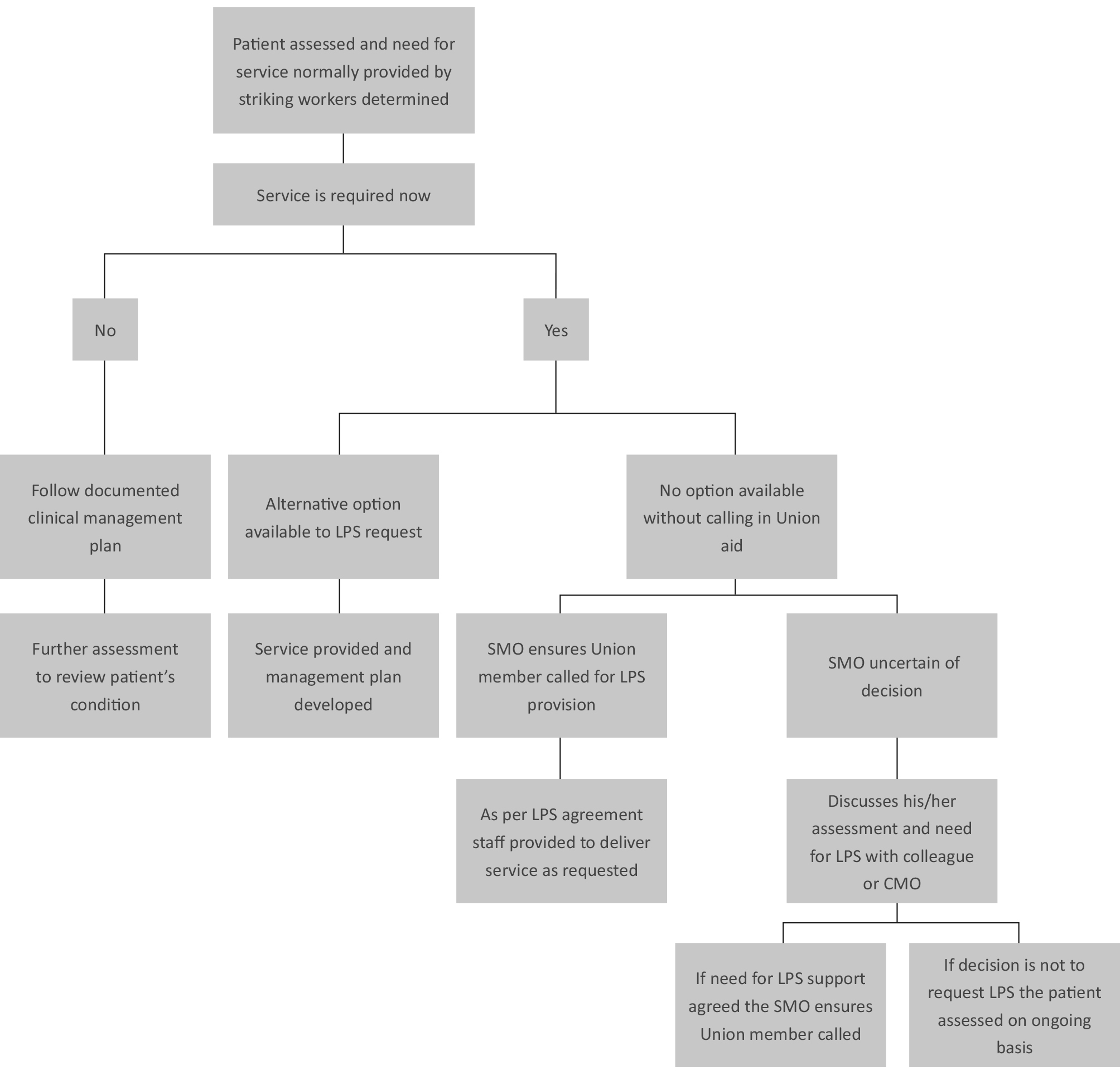 Section 5 DHB Business Continuance Structure Sample Only.Southern DHB Coordination Diagram [month/year]Dunedin Hospital Disaster Plan Organisational Chart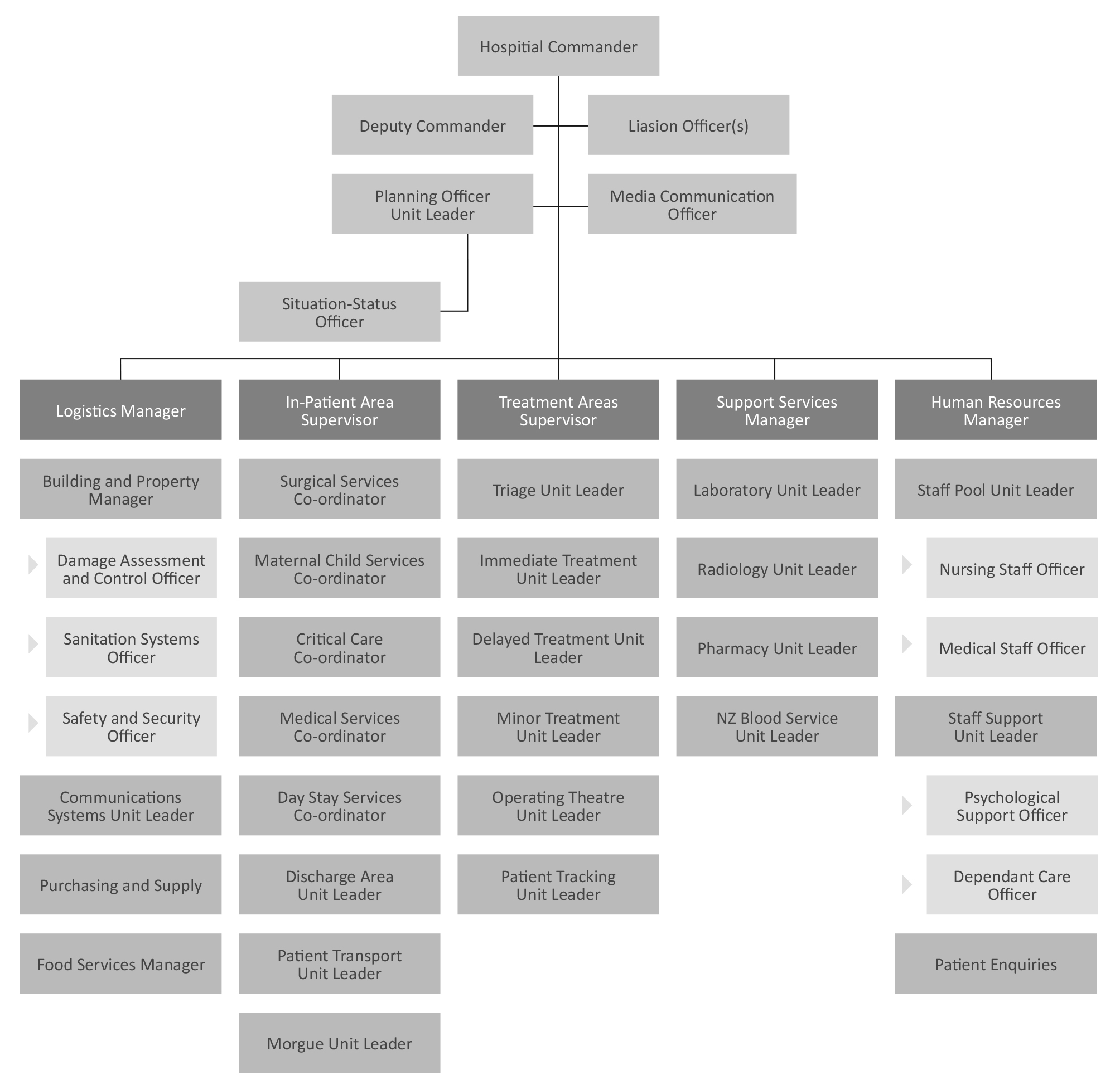 Contact details for XXXXX DHB Contingency Planning Group to Support Business ContinuityLocal DHB Escalation Process for LPS requests:Each DHB needs to define its in-house escalation process in accordance with the approach agreed by the Chief Medical Officers. The process needs to consider the role of:The Strike Coordination Control CentreSMO advice/peer support to the requestor of LPS serviceThe process to be followed by the doctor responsible for the assessment of the patientThe officer responsible for making the call out for LPS Section 6 High Level Contingency Plan – [month/year]XXXXXDHB Contingency Plan– High level hospital planLPS Requirements based on high level plan evaluation:Prepare this sheet in the LPS letter and cut and paste details into BCPNote:Please note that non union staffing numbers still need to be confirmed PART TWOPreparatory strategies to support business continuityList of areas for which there are detailed contingency plansXXXX DHB coordination steering group 14 day planDetailed service level planningTimelinesOperational DHB wide countdown planSection 7 Preparatory Strategies: Core Operation IssuesSection 7 Preparatory Strategies: Management IssuesSection 7 Preparatory Strategies: Staff IssuesSection 7 Detailed plansService specific plans for each area:Key points to note:The overall goal, key objectives, general principles, general strategies, risk factors and risk mitigation strategies outlined in the high-level hospital plan are not repeated in each service/department plan.Issues/actions coordinated in high-level hospital plan have been excluded from service/department plans to enable service leaders to concentrate on their specific services.Any area specific additional items are included for relevant service/department.The minimum steps in managing patient care prior to and during the period of industrial action will be:Reduce demand as much as possibleReduce elective services from xxxxxxx to xxxxxxxxxxxxxEnsure full use of private providers for service and back up if indicatedTransferring patients to the DHB of domicile as much as possible (to facilitate discharge).Ensure full use of capacity in other DHBs where practicableEnsure the use of all appropriately trained non Union staffStaffing abbreviations used in this plan: SMO= Senior Medical Officer (includes MOSS)	RMO =Resident Medical OfficerRN = Registered Nurse  	CA = Care AssociateMRT= Medical Radiation Technologist 	HA = Hospital AideFACEM =Fellow of Australasian College of Emergency MedicinexxxDHB Coordination Steering Group 14 Day PlanDETAILED PLAN – Perioperative UnitResponsible Service LeaderDETAILED PLAN – Therapies and RehabilitationResponsible Service LeaderDETAILED PLAN – Outpatient ServicesResponsible Service LeaderDETAILED PLAN – Maternity ServicesResponsible Service LeaderDETAILED PLAN – Adult Inpatient Services Responsible Service LeaderDETAILED PLAN – Community Services (affects only home health team) Responsible Service LeaderDETAILED PLAN – Flight team – Interhospital transfersResponsible Service LeaderFlight Team The flight team is managed by a Clinical Charge Nurse, who reports to the Acute Service Manager.  There are xxx FTE flight nurses who are rostered and on-call. (See sample roster). 95% of all transports require a nurse escort only.  Flight nurses are trained 8-10 flights/month require a medical escort. PICU – are used currently to retrieve/transport babies. This will continue.Contingency PlanMedical escort is currently provided by the XXX SMO.  If no SMOs are available for this work during industrial action, the Clinical Director will make the decision regarding medical escort, to ensure the clinical safety of all patients and the safety of staff using the following steps:Appropriate on-call RMO will be utilisedAn appropriate on-call RMO will be called backLife flight will be contacted The receiving DHB will be requested to assist DETAILED PLAN – Acute Assessment UnitResponsible Service LeaderThe presence in AAU of XXXXX (Physician) along with liaison with ED FACEMs will provide senior level acute patient management in both areas. In the absence of a House Surgeon or Registrar, an AAU senior nurse would be available to assist in ward rounding, completion of blood and radiology forms and ordering/liaison with departments for investigations. Documentation and signing off of orders would be the responsibility of the Senior Doctor.Nursing requirements: 1 extra RN would be required on each shift, including night shift to manage the more acute patients in the absence of Registrar or House surgeon on night shift.1 or 2 rooms in AAU could be dedicated during the normal working day to cater for community follow ups, particularly reviews of home IV. Set hours could be negotiated for this.Section 8 14 Day DHB Integrated Planning TimelinesHigh Level Contingency Action Plan Countdown (Day 14 to Day 1)Key IssuesSection 9 Detailed Countdown PlanKey:	 + completed	U = underwayOther issues will be included and addressed as identifiedSection 9 Industrial action commencesPART 3Appendices Appendix I Normal Rosters for Staff GroupAppendix II Staff Rostered Throughout the StrikeAppendix III Local Communications PlanExternal Communications Local external communications encompass the following recipients:The Public	Information which is intended to provide guidance and instructions to the general public and possible patients about local contingency planningThis can be disseminated by:Press releases and press conferences - material issued to the media for journalistic and editorial manipulation/intervention and presentation,Advertisements and advertorials - material issued for paid publication in exactly the way you want.Stakeholders	Information which is targeted at specific stakeholders or groups of stakeholders (including staff away from the work place) for differing purposes, such as providing them with reassurance of matters under control, and seeking action from them. A variety of communications media may be available, including telephone, fax, mail and e-mail.Internal Communications Preparatory Communication. On-going communications to staff prior to strikes is always important, and staff are to be given information that alleviates matters of anticipated concern to them. These include:Management’s expectations about the requirement to report for workHow, where, and when to reportEmployment status, pay arrangements (if perceived to be threatened)Leave status if staff members are not required for a few days.Response Communication. Describe the measures to ensure that staff are kept well informed (regularly and frequently) throughout the period of a strikes, on what is going on now, and what is being done to improve matters.Strategy NotesThis appendix contains:Purpose and key positioning statementsKey actionsChannels of Communication and communication treeDraft letters and media releasesCommunication plan for strike contingencyPurpose:  To provide smooth, co-ordinated communications, which support and enable contingency activities in the event of strike action and/or strike notice.Key Positioning StatementsContingency communications begin as soon as strike notice is issued.All actions are designed for maximum patient safety during the event.Contingency actions are being undertaken earlier and more publicly than in the past because any industrial action will affect all hospitals. We approach this event in a way that minimises on-going fall-out after the event.Hawke’s Bay DHB accepts the right of individuals and organisations to take industrial action and its activities through this period are simply based on ensuring patient safety (we will, therefore, make no statements which are critical of the SMOs action). All public statements will be confined to the issues around the contingency.Hawke’s Bay DHB is one of twenty one DHBs involved in this negotiation and all other statements on the bargaining position will come from the appointed spokesperson who will speak on behalf of the whole group.All internal and external communications must be co-ordinated.The DHB owes it to all staff and the community to keep them as informed as possible during this event.The DHB will ensure its public announcements are co-ordinated with other DHBs wherever necessary.The NCP role is critical to overall contingency activities.Key ActionsInformation pack for Board members and CEO (spokesperson)Appoint spokespeople for DHB both internally and externally.Establish communications responsibilities within contingency team.Ensure fax/email groupings are up to date and accessible for:GPsPrivate hospitalsRest homesSpecialistsMaternity lead providers Establish draft messages ready for radio and newspaper advertisements and co-ordinate with other Region DHBs.Establish how patients who will be affected will be informed, what they’ll be told and by who – draft letters and dot points and ensure required resources are available. [use templates provided]   Draft letters to:GPsSpecialistsLead Maternity Carers Rest homesPrivate hospitalsMaori/pacific providersPHOsAfter hours medical centresAll other DHBs (may need to be co-ordinated with other regional DHBs)TLAs (Mayors)Local MPsCouncilsContent of letters to include: Advise notice of strike and dates Expected impact of industrial action Contingency plan development Service to be provided, closed and reduced Request – only refer patients that clearly demand immediate hospital intervention/treatment Before referring patient, call to discuss with ED/specialist/registrar or consultant or the on-call “physician of the week” for advice give DDIDraft memos to internal staff including details regarding:Regular meetings/updates for SMOsDetails of Notice Expected ImpactWhat we are doing Updates on plans for communication during countdown, strike and recovery 	Establish hotline for GPs utilising ”physician of the week”Ensure switchboard has resources, key messages and point of referral.Identify tasks for volunteersDistributionDraft internal letter to all staff – distribute via internal email Draft external letter to:GPs  - distribute via Public Health Smartfax / email tree + hard copy Mid wives – distribute via email Rest Homes – distribute via email and hard copyPrivate Hospitals – Parkside and Royston Maori/Pacific Providers – distribute via Maori Health Unit PHOs – Wairoa – distribute via email + new chair for HBOthers (Tbc)After hours medical centres City Medical (distribute via email) The Doctors (distribute via email)Hastings Health Centre (distribute via email) All other DHBsLetters to Patients whose appointment/treatment may/will be postponed:  Inpatients Outpatients Public/AdvertisementsRadio – community notices + advertisingNewspapers – editorial + advertisingDraft messages ready to go regarding:Potential dates Save emergency department for emergencies – use your GP or other after-hours medical centresSurgery, outpatient clinics affected – we have sent out letters to those who may be affected – if in doubt, call the 0800 numberPromote the 0800 numberWe will be working with reduced staff numbers – if you have someone in hospital, we’d appreciated any non-clinical support you can offer your family member.Other information neededRMOs/Locum availabilityGP Contact listRest homes listsPrivate hospital lists MidwivesSpokespersonCEOMediaThe media often has no interest in corporate conventions and will explore every avenue to get a story. Strikes make good stories, and managers can expect approaches from reporters, with or without having checked though the national or local communication staff. This requires careful planning to ensure messages we want to get to the public are available and other stories are controlled in their release to protect patients, their families and the contingency planning essential for patient and staff safety.To ensure this is well managed we will:Determine who has the authority to speak to the media and the limitations if any on thatAgree statements in advanceList the names of media to be contactedPrepare drafts of media release and get sign off from the CEOHave pre-prepared advertising material regarding cancelled services or contact numbersGive guidance to those speaking to the mediaDetermine the varied interest of other stakeholders and ensure messages are tailored to give them the information required.Channels of CommunicationCommunication treeComplete the communication tree with names and contact details of managers, staff and clients with whom you will be communicating during the emergency.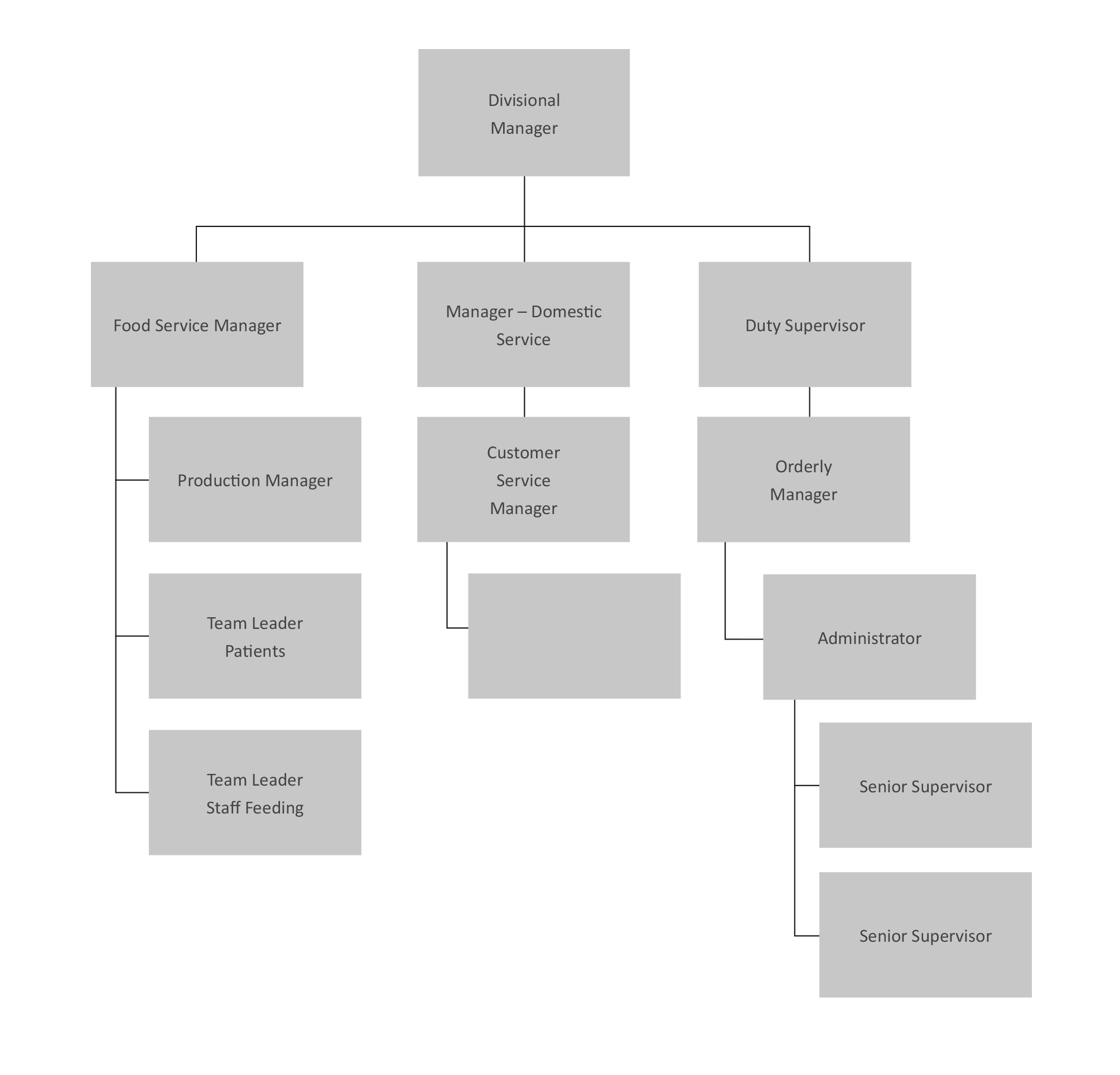 Draft Media Release (In event of strike notice being issued and for immediate release upon receipt of notice)xxx District Health Board is preparing to close most of the elective services provided at xxx Hospital in xxxx, and reduce the level of services provided at this facility from (date) to cope with strike action by PSA staff, said xxxxx, Chief Executive xxxxxxxx District Health Board.Yesterday the PSA union issued national strike notice to Hawke’s Bay DHB and all other DHBs that its members will strike for xx days from  yy date in support of their wage claims.  “We will be able to maintain only the very minimum services during the strike and all outpatient clinics will be closed,” xxxxxxxx said.  “This action will have a more drastic affect on services we can provide because there can be no support from neighbouring DHBs.” xxxxx said preparations would begin immediately and some services, such as elective surgery, would actually close before the strike date to ensure the number of patients in the hospital when the strike begins is as low as possible. “Our number one consideration will be patient safety,” he said.Services which will remain open will be:Emergency Department Intensive care unitPaediatric acute assessment unitCoronary Care UnitAcute surgeryHigh dependency unitsMental Health Intensive Care Unit Renal Dialysis unitSpecial Care Baby unitServices which will be closed will be:Dental DepartmentOutpatient Clinics with the exception of urgent outpatients directed to EDEndoscopy UnitElective surgeryCardiologyRheumatologySpecialist Rehab and Day surgeryDay Procedures unit4 of the hospital’s 6 operating theatresXX Patients will be consolidated into fewer wards and serious Intensive Care patients will be transferred to tertiary hospitals in other regions.Members of the public wanting information about their position can telephone 0800 XXX XXX.Draft letter to GPsDear         Re: Strike ActionLast night/yesterday/today xxxxxxxx DHB received notice from PSA union that their members will strike in support of their claims from xxxx date. This notice affects all DHBs in New Zealand.We will be doing our utmost to ensure patient safety leading up to and throughout this period, but, of course, we will need to reduce services significantly. We need to move quickly because we do not have the option of moving patients to nearby hospitals and over the next few days will be implementing our contingency plan.Services which will remain open will be:Emergency Department Intensive care unitPaediatric acute assessment unitCoronary Care UnitAcute surgeryHigh dependency unitMental health intensive care unitRenal Dialysis unitSpecial Care Baby unitServices which will be closed will be:Dental DepartmentOutpatient Clinics with the exception of urgent outpatients directed to EDEndoscopy UnitElective surgeryCardiologyRheumatologyDay Procedures unit4 of the hospital’s 6 operating theatresSerious Intensive Care patients will be transferred to tertiary hospitals in other regions (we need to give dates from which each department will be closed or reducing services)We request that during these periods you refer only patients that clearly demand immediate hospital intervention or treatment.  It would also be helpful if before referring a patient, you call to discuss with an ED doctor, specialist or registrar.We have set up a hotline to assist you in doing this.  The number is xxxxxxxx.We appreciate your co-operation through this difficult period.Yours sincerelyDraft letter to patient – #1 surgery postponed[dd/mm/yyy]Patient nameAddress Dear Mr/Mrs/Ms/Miss xxxxxxxxxxRe: Surgery postponed due to x staff Strikexxxxxxxxxxx District Health Board has received notice of strike action by members of the PSA union. This means that x staff will strike for xx days from yy date.  This involves staff in all District Health Boards throughout New Zealand.This will severely impact on our ability to carry out elective surgery, and regrettably, your surgery may have to be postponed/will be postponedWe will be in touch again to let you know if this is the case.We are hopeful that the staff’s claims may be settled before the planned strike takes place; however, we will need to significantly reduce the number of patients in hospital over the period of industrial action.  Please be assured, if your surgery does have to be postponed, you will be re-booked to the next available session.I apologise in advance for the inconvenience this will cause.If the planned strike does go ahead, we will set up a toll-free number to enable you to phone us to check whether your surgery is going ahead.  Note: This phone will not be ‘live’ until x (insert date). Yours sincerelyDraft letter to patient – #2 outpatient appointment postponed[dd/mm/yyy] Patient nameAddress Dear Mr/Mrs/Ms/Miss xxxxxxxxxxRe: Outpatient appointment postponed due to x staff’s Strike xxxxxxxxxxx District Health Board has received notice of strike action by members of the PSA unions. This means that x staff will strike for xx days from yy date.  This involves staff in all District Health Boards throughout New Zealand.This will severely impact on our ability to carry out outpatient appointments, and regrettably, your appointment may have to be postponed/ will have to be postponed. We will be in touch again to let you know if this is the case.We are hopeful that the staff’s claims may be settled before the planned strike takes place; however, we will need to significantly reduce the level of service provided over the period of industrial action.  Please be assured, if your appointment is postponed, you will be re-booked to the next available session.I apologise in advance for the inconvenience this will cause.If the planned strike does go ahead, we will set up a toll-free number to enable you to phone in to check whether your appointment is going ahead.  Note: This phone will not be ‘live’ until x (insert date). Yours sincerelySample Community Notice – Radio (for 15 sec ads)Staff at xxxxx Hospital and all other District Health Boards are striking from x to x (dates)Services will be severely reduced, and you are asked to ‘save the hospital emergency department for emergencies’If it’s not an emergency, please contact your GP or after-hours medical centreIf you are scheduled to have surgery or have an appointment at the hospital between x and x (dates) phone 0800 xxx xxx to check whether it’s been postponed.That’s 0800 xxx xxx Appendix IV Staff Education PackThis should contain all important information including: Advice regarding LPS and the escalation process for LPS requestsConfirmation of the agreement with the Union regarding LPS requestsInformation re role and location of the Strike Control Centre Link to Contingency plansRelevant phone numbersRosters Appendix V Roles and Responsibilities for Strike Control CentreThe primary venue for the Strike Control Centre is the Old Anaesthetic Department Pathology Lecture Theatre (2nd Floor of the Clinical Services Block, above Ambulatory Care).  Telecommunication DetailsThe primary telephone number for the Control Centre is 09-3708999, or ext. 27999.The primary fax number for the Centre is 09-3708998, or ext. 27998.xxxDHB Radio Networkxxx DHB maintains an internal radio communications network between all hospitals.  Base radio sets are held at:Wellington Hospital (Network Controller)Horowhenua HospitalTimaru HospitalHawkes Bay HospitalRoles and ResponsibilitiesThe following Roles and Responsibilities tables outline the actions that need to be taken, and the personnel who need to perform them, in order to manage the strike control centre.  It may well be that one or more of the roles are amalgamated into another position.  This will be at the discretion of the DHB Strike Coordinator.Table V.1 – DHB Strike Coordinator/Control Centre CoordinatorRole:	To provide overall direction for the coordination of hospital operations and to ensure that all administrative and personnel resources are co-ordinated to meet the Aim of the Business Continuity Plan and the LPS agreement.Table V.2 - Clinical Operations DirectorRole:	To direct and organise clinical services and to ensure that all administrative and personnel resources are co-ordinated to meet the Aim of the BCP Programme.  By default, position-holders will organise services that they are responsible for during business-as-usual, however organisation of services outside this scope may be required dependent on the availability of other members of the contingency planning team.Table V.3 – Planning ManagerRole:	To direct and organise all aspects of the Planning Section. Ensure the dissemination of critical information and compile and effect long term planning. By default, position-holders will organise services that they are responsible for during business-as-usual, however organisation of services outside this scope may be required dependent on the availability of other contingency planning team members.	To coordinate the provision of risk management services as required.Table V.4 – Safety/Security Role:	To have authority over security and safety issues, to monitor hazardous conditions and safety of rescue operations. Facilitate site security. Table V.5 – CommunicationsRole:	To co-ordinate the release of information (external and internal).Table V.6 – Human ResourcesRole:	To co-ordinate the duties and welfare of staff and volunteers.	To manage all public relations.To support the DHB Contingency Planner in relationships with National ER Manager and Union.Table V.7 – FinanceRole:	To ensure continuity of financial functions.Table V.8 – Administrative SupportRole:	To support and document Control Centre operations.Appendix VI Contacts ListsAppendix VII Communications LogAppendix VIII Control Centre Information Flow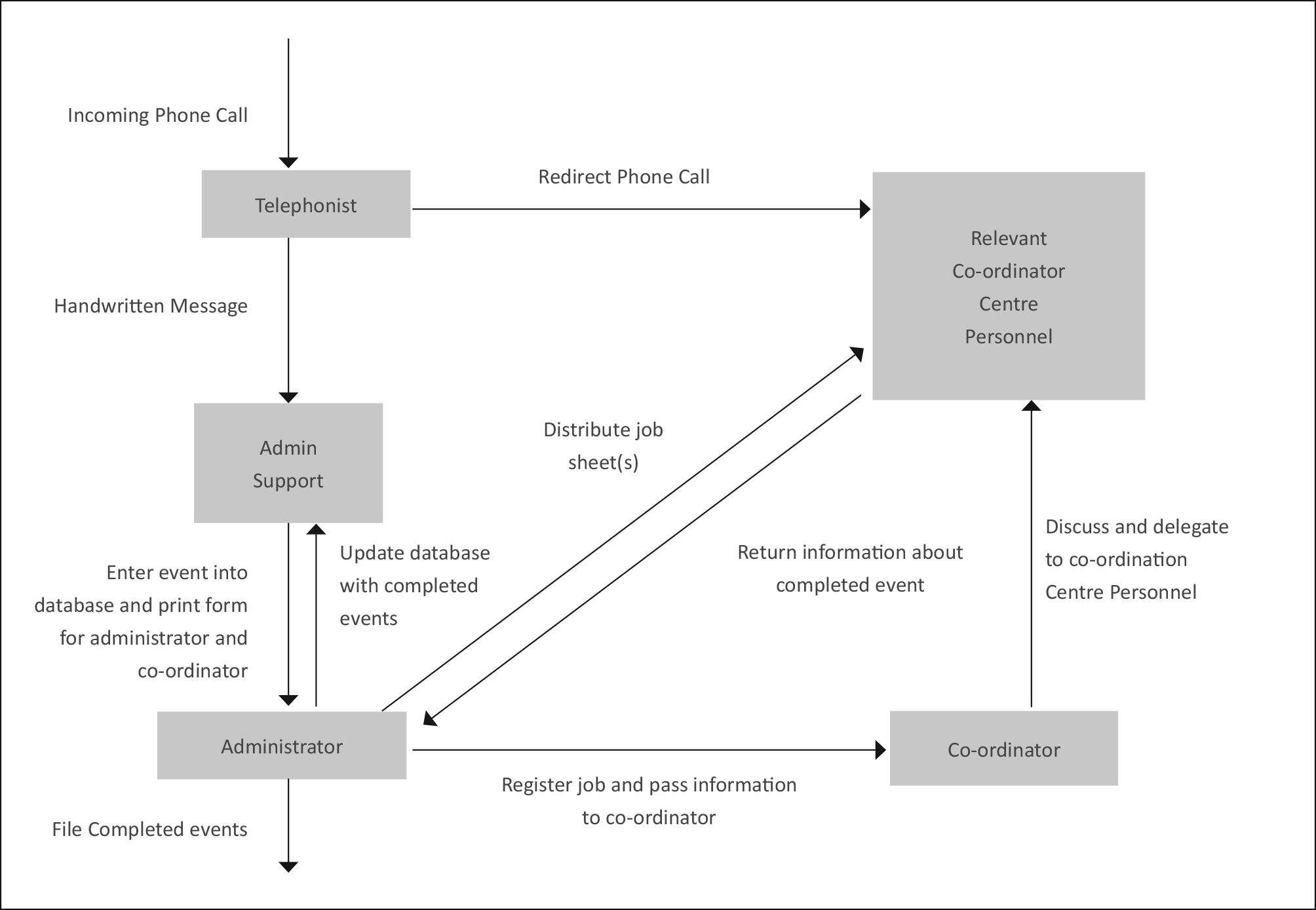 Appendix IX Control Centre Event FormNoHolder1Contingency PlannerChief Executive OfficerDistributor:	Personal Assistant to CEO2Chief Executive Officer3Chief Operating Officer,4Executive Director Clinical5Executive Director Operational6Chief Medical Advisor7Director of Nursing8Manager, Communications9Director of Allied Health10Director of Planning and Funding11Director Corporate and Commercial Services12Director  HR, Organisational Development and Patient Safety13Director Clinical Support ServicesCorporate and Commercial ServicesDistributor:	Personal Assistant to Director, Corporate and Commercial  Services14Director, Corporate Services15Manager, Risk Management16Manager, Procurement and Supply Chain17Manager, Information Systems18Manager, Finance19Manager Patient Information and Administration ServicesHuman Resources, Organisation Development and Patient SafetyDistributor:	Personal Assistant to Director HR, Organisation Development and Patient Safety20 Director HR, Organisation Development and Patient Safety21Manager Employee Relations22Manager Quality and Patient Safety23Manager Organisational DevelopmentExecutive DirectorsDistributor:	Personal Assistant to Executive Directors Clinical and Operational 24Operations Manager25Associate Director of Nursing26Clinical Directors and Medical Heads27Charge Nurse Managers and Clinical Nurse SpecialistsClinical Support Services Distributor:	Personal Assistant to Director Clinical Support Services28Clinical Director Radiology Services29Clinical Director, Infection Control30Clinical Director, Laboratory Services31Manager Allied Health32Manager Pharmacy services33Hospital Coordinator34Manager, Infection ControlMental Health and Intellectual DisabilityDistributor: 	Personal Assistant to Director, Mental Health and Intellectual Disability35Group Manager, Mental Health and Intellectual Disability36Clinical Director, Mental Health37Charge Nurse ManagersPublic Health and Dental HealthDistributor: 	Personal Assistant to Director Public Health and Dental Health38Director, Public Health Services39Clinical Director, Dental Health40Office Manager Dental ServicesVersionAmendment DateAmended by:Sections amendedRisksProbability
(Low, medium, high)Impact
(Low, medium, high)Risk Management StrategyResidual RiskPatient RelatedPatient RelatedPatient RelatedPatient RelatedPatient Related2.1 Preparatory activity in the lead up to strike may over commit staff and reduce/     restrict their ability to deliver business as usual services for patientsHighMediumSeparate the responsibilities for contingency planning from day to day businessAssign dedicated administrative resources to manage any changes in elective activityUse of nationally available resources and expertiseDaily contingency planning meetings focus activities on planning for the latest possible safe wind-down of servicesEstablishment of coordination centreComplete impact analysis (Appendix 1) and Communications strategy (Appendix IV).Low2.2 Failure of key services due to inability to fill skill gaps or required  numbers especially for acute servicesMediumHighProvide suitable alternative management in community One point entry (ED) for acute patient managementEstablish and document acute management pathway for the period of the action and assign staff wherever centralisation occurs e.g. Initial placement in AAU“Flying IV/pain” teams and discharge planning teamsTransfer of tertiary patients as ableReturn of patients to DHB of domicile pre-strike to facilitate community based managementSeek early discharge optionsUse of better resourced DHBs or private hospitals as ableHospital/ward closures where relevantGP support/assistance/primary care liaison activityEnlist all non-union staff earlyUse of residential care for longer with support from primary care.Medium2.3 Lack of familiarity with procedures and tasks where other health professionals e.g. nurses or RMOs do not undertake these on a regular basis. LowMediumUndertake training in lead up to action to overcome any shortfalls in skill setRoster to ensure best possible complement of skills at all timesIncrease Duty and after Hours management staff through 
re-rostering.Low2.4 A nationwide action limits access to resources from other districts or providers – inadequate staff numbers, availability of alternative DHBs/ providers for diversion of admissions, hospital transfersHighLow as action assumed to be elective onlyEstablish options for retrieval and transferNational coordination and planningClearly defined transfer pathways, algorithms and criteria.Low2.5 Service reduction due to support and restraints with capacity, support and capability.  Key risks are service disruption, elective deferrals, postponements, management of semi-acute and rehabilitating patients, and staff uncertainty over patient access. (The nature of action will determine the extent of this disruption).HighHighClarify nature of labour withdrawalConfirm deferrals earlyDedicated contingency team separated from BAUComplete impact analysisPlan service closures early.Develop clear definition and pathway for acute patient management to ensure post acute care managed safelyStrong communications strategy.High2.6 Inability to reduce demand on services to the level agreed e.g. discharging patients and inadequate information to determine likely service demand MediumHighSMOs to focus on admissions and referrals to EDStrong management plans on admissionDetermine likely acute workload and increase other health professionals as appropriate e.g. senior nurses/PractitionersPost acute admissions screened for alternative care optionsDischarge teamsLiaison with rest home and alternative care providers in advance and regularly during actionGP liaison activities heightened.Low2.7  Potential clinical risks associated with the withdrawal of labour include: a)Insufficient trained manpower for -Managing sterile services, laboratory services or pharmaceutical distribution-assisting with operations/procedures- Managing telephone services in emergencies-Maintaining patient safety in mental health services-Adequate medication management-Patient assessment- Roster coverb) Failure to note changes in patient conditions, and insufficient resources for on-going patient assessment and post acute inpatient managementc) Sufficient resource to liaise with GPs/ alternative service providersHighMediumRoster developed using all available team membersReduction in workload during period of actionDevelopment of acute-patient pathwayDedicated resources for discharge management, medication managementRapid assessment teamsResources targeted to sub-acute community teamsEarly consideration of predicted workloadMaximise pre-action time for staff preparationLPS agreements which meet predictable acute demandEarly rosteringTrainingStaff education packAccess to regional staff with appropriate mental health assessment skillsSound DHB based escalation processes.Planning patient rehabilitation and treatment sessions to best match staff availabilityEarly discharge management wherever practicableLimiting elective work in the immediate lead up to the period of actionMedium2.8	 Inability to communicate with other health care providers to ensure potential admissions are carefully managed.LowMediumEstablish communication four days in advanceLink with national and regional communicationsAdvise of and involvement with contingency planningTelephone referral service establishedDevelop ED brochures to advise walking patients of service limitations.LowStaff RelatedStaff RelatedStaff RelatedStaff RelatedStaff Related2.9	Damage to relationships between staff and employer, employee to employeeLowLowCommunication strategiesManagement and senior staff visibilityOpen transparent communication and information channelsFair and transparent management of Business as UsualPost-industrial action debrief.Low2.10	Other staff will be supportive of PSA strike action and will not do ‘additional’ work and may also be disruptive. This may include staff whose MECA negotiations are incompleteMediumMediumCommunication plan actionedSenior staff develop key messages appropriate to DHB which inform of steps taken re services, GPs, negotiationsAny remuneration strategies to be agreed in advance with relevant unionsManagement and senior staff visibilityConsistency of messages.LowBusiness RelatedBusiness RelatedBusiness RelatedBusiness RelatedBusiness Related2.11	Intense media interest and community pressure to conclude strikeMediumLowCentralised media management processNational management of contingency planning information.Low2.12a) Business continuity failure in the event of an external or internal incident requiring the activation of a disaster response.	LowHighEnsure agreement to disaster response confirmed locally and nationallyConfirm agreement as part of LPS agreement process.Low2.12b)	Business continuity failure due to the impact of an extended and disruptive period of industrial actionLowHighEnsure rosters are balanced and rotating to provide required support or staffMaintenance of national coordination ad daily communicationsNature of action well documentedStaff relocated from closed to functioning DepartmentsSufficient provision of breaks and rostered time offService reductions and deferrals as able.Low2.13	Inability to attain agreed elective service case weights or agreement from MoH to elective deferral and thus leading to significant financial deficitsHighHighDiscuss issues with MoH and gain agreement to strategy in advanceDevelop Recovery Plan.High2.14	Loss of public confidenceMediumMediumTelephonists briefed re information and communication channels to be usedCommunication plan activated – positive messages. Good information about service availabilityClear communications with community, media and primary care. Objective and positive messagesInformation line mannedConsistent messages agreed on daily national teleconferences.LowNameTitleContact numberEmailAnne AitchesonNational Contingency Planner0274 323 534Anne.a@clear.net.nzNational Communication CoordinatorERNameTitleContact numberEmailCoordinator Contingency PlanningManager Emergency ManagementDHB Communications ManagerChief Medical OfficerDirector of NursingDirector Allied HealthItemObjectAction1Manage in-patient numbers to match staff availabilityAssumption is that acute presentations will reduce for initial period of action but soon return to normal levelsServices Remaining OpenThe following services have been identified as critical areas and are to remain open, while keeping occupancy levels reduced and attempting to optimise patient safety.Emergency DepartmentEstablish active liaison with PHOs, GPs, and After Medical Clinics, et al regarding referral criteriaConsultants and non-striking RMOs to be rostered to cover 24/7 during strikeStaff to maintain “business as usual” for acute presentations. Ensure the public are informed.Utilise non-hospital care options where possible.Enact an active communication programme designed to defer referrals from primary care with GPs, private hospitals and rest homes.Increased nursing cover in ED.Enhance Allied Health support as ableAAUAct in accordance with the agreed acute patient management pathway for the period of industrial action e.g.Patients to have a secondary assessment in AAU before transfer to in-patient wardsAim to discharge early wherever appropriate with increased community support, minimise admissions to wardsMaximise medical and nursing staffing in AAUUtilise convalescent/step down beds in community settingsEnhance Allied Health support as able to enhance timely, early and safe dischargeIntensive Care UnitCancel all elective surgery requiring ICU / CCU support with sufficient lead time to ensure cases are clearedTransfer cardio-thoracic, neuro-surgical, burns patients as per usual criteriaPlace retrieval services on alert for potential transfers to other centresRedeploy Anaesthetic Registrars to assist in the area under the direction of ICU consultant staffMaintain an increased SMO coverPaediatric Assessment UnitMaintain an increased SMO coverIncrease staffing of the Paediatric Nursing Service where possible to support children in the community and minimise admissionsPaediatric cases to be cohorted in so far as is sensiblePAU will have priority status for the allocation of additional available nursing resourcesRetrieval services will be placed on alert for potential transfers to other centresTransfer Level 3 babies.Coronary Care Unit Cancel elective procedures with sufficient lead time to ensure discharges from ward settingsCancel Outpatient servicesIncreased RMO presence/cover of CCUAcute SurgeryElective surgery will be cancelled with sufficient lead time (4-5 days) to ensure cases are discharged from ward settingsDay surgery will be wound down 48 hours out from date of strike (10-15% of day cases become inpatients)At least two (2) acute theatres will be maintainedThe staffing of normal number of acute theatres will have a priority status for the allocation of available nursing resourcesExplore use of private hospital for some acutes (excluding complex or multiple trauma, e.g. routine fracture reduction) to prevent backlog where applicable.Mental Health and Addiction ServicesMaintain acute inpatient (IPCU) and in-patient ward with Consultant/GP coverManage semi acute in the community Increase medical and nursing cover for CATTCancel clinics as necessary once acute roster is developedMental Health Act work will continue Closed ServicesMain activity is the cancellation of elective procedures with sufficient lead time to ensure cases are discharged from hospital.  The following services would be closed during strike:Dental DepartmentOutpatient Clinics with the exception of urgent outpatients who will be directed to ED/single pointElective GastroscopiesSurgical: Day SurgerySexual health clinics ATandR Outpatients/Community/limb centre patientsProcedural suitesReduced ServicesAll services will be reduced to the lowest possible levels as acute managed onlyExercise Tolerance TestingTOEsProcedural suitesElective cardioversionsCT imageryPerfusion scans2Arrange alternative careHotline 0800 hot line in ED activated for General Practitioners and referring hospitals for discussing issues/consultation.Establish linkages with the following: to be confirmed as part of regional overview planOther Tertiary and Secondary Centres for transferring and referring appropriate patientsGeneral Practitioners, Private Hospitals and Rest Homes, Local Medical clinicsOther secondary centresAmbulance, Air Ambulance and other services that could assist with transferring patientsUtilise medical and surgical RMOs to assess non-acute patients presenting at ED with the view of diverting to other external health providersReview alternative care options with other providers.Include Allied Health workers in initial patient assessment and discharge planCommunity nurses to reprioritise workload for improved discharge planning. Supplement numbers from elective services if appropriate.3Maximise staff resourceCancel elective procedures as detailed aboveNo further leave approval for the period of the unforeseen eventIdentify staff willing to work additional duties during an unforeseen eventUtilise casual/locum medical staffIdentify staff with clinical experience, e.g. techniciansIdentify staff on temporary contractsCardiac Arrest Strategy including the identification of a cardiac response teamClarification of inpatients on site from day one of any unforeseen eventUtilise the bed manager  (bed management and staff roster patterns) as well as Duty and after hours managers in operational oversightReduce non clinical workload and pressuresCancel staff training daysPerioperative and Outpatient nursing staff to be redeployed to AAU/ED/CHS and inpatient units – Unit Managers to confirm numbers available/required and roster appropriatelyUse beds on same floor or level as much as possible – patient consolidationTrain staff in areas with which they are unfamiliarEstablish on call manager rostersArrange staff indemnity prnEstablish payment guidelinesClose wards and hospitals4Coordinate Volunteer AssistanceTo be finalised once strike notice received.5Ensure sufficient suppliesEnsure supplies are at hand in reconfigured wards.Stop regular deliveries to elective areas to prevent stock piling6Communication to patients and other caregiversEnsure Communications Manager is briefed on correct messages for the HospitalDevelop standard letters for affected services, General Practitioners and referring hospitalsInformation booklet for patient and family including preferred entrance to the HospitalEstablish communications process with other hospitals and MOHEstablish Public Information PlanPublic NoticesMedia PlanPublic Enquiries 0800Letter to patients.7Internal communicationChief Executive/COO to brief all staffRegular and on-going communication with all staffDirect Media enquiries to the Communications ManagerCommunication to all working staff detailing action taken to ensure their safetyDevelop information pack for SMOs and RMOsPut out daily and more frequent staff bulletinsNotices to staffStandard responsesDownsizing of servicesDevelop information pack for SMOs and all working staff.8Maintain securityConfirm security personnel roles and additional staffing required- utilise local security firms as required Full and on-going briefings of Security/Risk ManagerIncrease car parking and other securityPlan in place to deal with possible sabotage.9Ensure non striking staff and volunteer accessArrange off-site parking (prn) and suitable transportLiaise with police to ensure safe access to site.10Look after those workingSet up area for accommodationEnsure sufficient food availableKeep all working staff well informedProvide additional requirements e.g. Dictaphones/clerical support to assist with rounds, at discharge.11Escalation of Potential risksDevelop risk management strategy Ensure key risk manager involved in risk identification and mitigation.12Student placementConsider and cancel as appropriate.13Cancel non essential servicesAssess if relevantComplete impact analysis, identify services to be cancelled and cancel14Recovery PlanComplete a recovery plan to ensure effective management of return to full service delivery.Department / ServiceLocationNormal volumes in or through Department per 24 hoursLikely volumes for 24/7 for which LPS requests likely to be madeShiftOther staff available who are appropriately trainedNon Union/non striking Staffing Available Life Preserving Services Requested (Should be listed as on duty, or on call on site or on call off site)Emergency DepartmentMiddlemore Hospital 1652Am41 SHO am
1 Registrar nocteAM – 1 on callICUMiddlemore Hospital1440Am
Pm
Nocte00AM – 2 on site
PM – 2 on site
Nocte – 1 on siteMedical Acute assessment UnitMiddlemore Hospital587Am
Pm
Nocte00AM – 1 on site
PM – 1 on site
Nocte – 1 on callCivil Defence or Major emergencyCMDHBNANAallAccess to staff required should this situation ariseMental HealthMiddlemore Hospital46Unknown24/71 0Assumed to be covered by staff on shift – Daily requirements only expected to be covered.Action RefTopicActionOwnerTarget DateRemarks and ReferencesCore Operation IssuesCore Operation IssuesCore Operation IssuesCore Operation IssuesCore Operation IssuesCore Operation Issues1Service PrioritisationFormally categorise the criticality of services, based on the recovery priority and ‘tolerable down time’ for each service.Group ManagersTo be done by the Contingency Planning team2Liaisons With ‘Like’ OrganisationsFormalise mutual aid in units where solutions to service disruption are likely to involve mutual aid associations.CEOA memorandum of understanding is required with each organisation expected to provide aid in a crisis.3Supply of MaterialsReview and formalise contingencies for the availability of stock, consumables and products likely to be required during industrial action taking into account any closures or service relocations.Group Manager Commercial SupportGroup Managers to be responsible for on-going maintenance and informing Group Manager, Commercial Support of changes to inventory.  Action Ref.TopicActionOwnerTarget DateRemarks and ReferencesManagement IssuesManagement IssuesManagement IssuesManagement IssuesManagement IssuesManagement Issues4Priority Notifications And Press ReleasesDevelop a Local Communications Plan with which to manage communications (internal and external) to the best DHB advantage.Contingency Planner with Manager communicationsThis is to include pre-arranged communications to stakeholders, patients and media as well as a list of contacts 5Emergency Response ManualReview the Emergency Response Manual to align it with the Business Continuity (this) Plan.General Manager Corporate ServicesManager, Emergency Management6Business Continuity (this) PlanIncorporate and augment details from the Emergency Response Manual to align the plans.General Manager Corporate ServicesRisk Management.7Human Resources planDevelop material for the Human Resources support to this planGroup Manager HRAction Ref.TopicActionOwnerTarget DateRemarks and ReferencesStaff IssuesStaff IssuesStaff IssuesStaff IssuesStaff IssuesStaff Issues8Skill Sets - VulnerableDevelop and formalise succession plans throughout DHB to reduce dependence on key staff.Group Manager HR9Extra SkillsDevelop formal personnel records which catalogue skills that may be useful during a crisis, but extend beyond those required during ‘business as usual’.Group Manager HR10Expectations of personnel during crisisReview and update DHB expectations of personnel loyalty and activities during crisis situations.  Communicate these expectations with personnel if they are not already published.General ManagerCorporate ServicesReviewed within Emergency Response Manual.Central Coordination UnitAcute Assessment UnitEmergency Department (ED)Intensive Care Unit (ICU) Renal DialysisSurgical /Surgical Service (including CCU)PerioperativeHealth Village (Out-patients)Paediatric Ward and Paediatric Assessment Unit (PAU)Special Care Baby Unit (SCBU)Maternity ServiceAssessment, Treatment and Rehabilitation Unit (ATandR)Mental Health inpatient UnitDistrict Nursing ServiceActionTimelineCommentsCompletedEstablish xxxDHB / Steering GroupDay 14Representatives identified for the National Group/LPS discussionsDay 14Establish Staff availability – Complete Impact Analysis if indicatedDay 14Establish LPS cover requirements for xxxDHB (consider prior to notification).Send LPS letter to Union within 24 hour Hours of receipt of Industrial Action.Organise time to agree requirements (within three working days )Day 14Regional Communication Plan (key messages) set upDay 14Assess potential service and associated risk, according to level of Strike Action, and establish level of service that can continue Day 14Establish communication process with M.O.H.Concerns that LPS cover requested is insufficient or not appropriate.  To be addressed DHB by DHBDay 14Establish Planning Team and Clinical Service Planning Teams.  Day 14Meet with relevant managers and issue organisation instructions including approach regarding service reductions. Email central approach re cancelling electives and clinics to relevant administrative departmentDay 14
Day 12Notify external services of situation and include in planning process as appropriateAmbulance Primary Care ProvidersPrivate Hospitals and Rest homes (Request bed numbers and confirm ability to transfer patients)Access Holders Day 14Establish Internal Communication PlanGeneral information with daily updatesIntranet site set upKey CliniciansDay 14Set up separate cost centre to capture costs of Strike  Day 14Contact Funder and agree strategy re revenue loss / protectionAscertain how private providers invoice for private services if appropriateDay 14–10Confirm legal requirements for service provisionDay 14Regional approach to service delivery to be established. Day 13Notify all DHBs, GPS and private providers who may be affected by service curtailments and inform them of alternate arrangements – Day 12Establish Communication process with other DHBs, GPs and other affected providers (letters/ networking)Day 12Set up support required by staff working additional or longer hours   Day 10Set up spread sheet for strike re patients not receiving assessments/ procedures and outcomesDay 5Confirm all elective and clinic patients have been notified Day 3Documentation template for impact analysis sent to impacted services with the instructionsDay 3Finalise education pack for staff and circulate Day 3IssueActionComment / ResponsePerson responsibleBy WhenSupport StaffConfirm availability of staff for routine and additional work.No additional support staff required.N/ASupport StaffAdditional staff required for strike period – numbers, types, timesAs aboveN/ASupport StaffList requirements for training of staff outside the serviceOrientation to outlying areas.-14 to -12Support StaffRoster agreed for available staffNotification as per MECA requires a month’s notice.  Would look to relocate staff to other units but retain agreed duties-12Support StaffDetail leave being taken at strike timeStaff not required ability to take leave if requested. Would need to ensure that staff were not required in any other areas before leave would be approved. -day to day -5VolunteersRequirement for volunteersN/AN/ATraining Training Requirements for staffN/AN/ACancellations / PostponementsList services to be cancelledComplete impact analysis See below, surgery would be postponed and rescheduled-14 to -4Cancellations / PostponementsList services to be postponedAll elective surgery, all pre admission clinics? anaesthetic clinics (as these are run by SMOs)-14 to -4Cancellations / PostponementsLast date for outpatient servicesVery low risk Day Surgery may be undertaken up to the day prior to strike only.-1Cancellations / PostponementsLast date for elective servicesInpatient majors 5-7 days prior
Inpatient minors 2 days prior
DSU 1 day prior-7 to -2Cancellations / PostponementsLast date for transfers in from other hospitalsWe will liaise with other hospitals, work with them to prepare contingency plans to redirect transfers to other hospitals – but not applicable to peri-op unit.N/ACancellations / PostponementsDetail process for notification of patients of cancelled / postponed eventsUsual EBC notification process.  A week prior to strike date.-7 to -4Transfer out of patientsDate of transfer for patients to other HHSsN/AN/ATransfer out of patientsPreferred site by specialty for outward patient transferN/ATransfer out of patientsPreferred mode of transportN/ATransfer out of patientsManagement of any on-going retrieval servicesN/ACommunity / Day SupportIdentify need for increased community / day support to enable management of patients outside the hospitalDSU nurses may be utilised to support DNs for surgical pts if deemed appropriate.-12Management SupportConfirm management support and availability over strike periodPeri-op services Manager
CCNs
Theatre clinical Coordinator
Charge AT-7Earlier DischargeConfirm plans for earlier patient discharge over the periodN/AN/ACommunication ProcessDetail communication process throughout the serviceUsual communication avenues in Peri-op. Central whiteboard, comm./book, staff noticeboard + organisation staff briefings – refer to communication planDaily from –14 till strike endResource UtilisationPrioritiesDocument priorities for resource utilisationMust be able to provide staff for 2 acute theatres for a 16hr period and 1 acute theatre for 8hrs overnight.Am 
RNs 9 FTE   AT 3 FTE (peri-op and ICU)Pm
RNs 4 FTE + 4 o/call AT 2 FTE + 1 o/call (peri-op and ICU)Night
RNs 2 + 2 o/call  AT 1 o/call for OT + 1 o/call for ICUDSU RNs and CAs can be utilised on surgical wards or assist DN’s (if deemed appropriate)PACU RNs can be utilised in HDU/AAU and ICU.OT RNs can assist with procedures in ED/ICU or assist on wards Anaesthetic Technicians can assist in ED/ICU/ Radiology with supervision and provide transport/ transfer assistance-10Risk ManagementDocument risks and action for minimisingAcute surgery must be covered. Depending on the length of the strike, urgent surgery may become an issue where a third theatre may need to be provided for these cases.May need to increase pre admission clinics where can be accommodated prior to strike period to prepare pts for surgery post strike.On-going till strike endIssueActionComment / ResponsePerson responsibleBy WhenSupport StaffConfirm availability of staff for routine and additional work.RNs could be released to back fill RNs from the tower block going to ED/AAU-12Support StaffAdditional staff required for strike period – numbers, types, timesMore CAs to do basic nursing care if RNs utilised as above-12Support StaffList requirements for training of staff outside the serviceRNs would need cannulation and blood taking refresher/certification. Consider standing orders to requisition x-rays.-12 to -0Support StaffRoster agreed for available staffConfirm roster and additional staff to b utilised/and or moved.-10Support StaffDetail leave being taken at strike timeCheck rosters and A/L – recall-12VolunteersRequirement for volunteersUtilise to transport pts e.g. to x-ray etc.-10Training Training Requirements for staffCannulation and blood taking-10 to -0Cancellations / PostponementsList services to be cancelledOPD/community list/limb centre-12Cancellations / PostponementsList services to be postponedDon’t accept patients onto the contracts minimising patients in ATandR which frees up staff to help perform other chores.-14 onwardsCancellations / PostponementsLast date for transfers in from other hospitalsTbc. We will liaise with other hospitals; work with them to prepare contingency plans to redirect transfers to other hospitals.-2Cancellations / PostponementsDetail process for notification of patients of cancelled / postponed eventsWe will phone and send letters to people on the community waiting list-12 onwardsTransfer out of patientsDate of transfer for patients to other HHSsWhen instructed-7 to -0Transfer out of patientsPreferred site by specialty for outward patient transferConsider use of rest home beds as interim during strike if not able to be accepted on contracts from community and if number of pts transferred from acute wards increases.-10 Transfer out of patientsPreferred mode of transportAmbulance-2Transfer out of patientsManagement of any on-going retrieval services-10Community / Day SupportIdentify need for increased community / day support to enable management of patients outside the hospitalLiaison with rest homes and community support-14 onwardsManagement SupportConfirm management support and availability over strike period-10Earlier DischargeConfirm plans for earlier patient discharge over the periodConsult with physicians-14Communication ProcessDetail communication process throughout the serviceAll services.  See organisation communication plan. Make use of notice board and phone communication to staff not on duty PRN-14 until end of strikeResource UtilisationPrioritiesDocument priorities for resource utilisationRN will back fill in acute areas.Patients for discharge will be discharged. If awaiting house modifications may need transition in rest homes. RN to complete admission process usually done by RMOs (RMO action)-10Risk ManagementDocument risks and action for minimisingEarly and comprehensive communication with stakeholders Families aware of their responsibilities.Rest homes not being able to take patients as and when requiredStaff – ensure they are kept informedGPs and other providers – ensure regular updates provided.-14 onwards till one week post strike.IssueActionComment / ResponsePerson responsibleBy WhenSupport StaffConfirm availability of medical staff for routine and additional work.Will use dedicated extra admin staff prior to strike to reschedule all the clinics.Will need staff during strike for urgent clinics.if we still have urgent fracture clinics and Oncology treatments we would need 1 CA and 3-4 RNs for fracture and 2-3 RNs for Oncology treatments. if we still have urgent medical tests - resp lab, cardiology tests etc., we would need 2 resp techs, 2 cardiac techs, 2 cardiac RNs.Staff that therefore would be available for working in other areas would be around 20 part time RNs, 2 ENs, 4 med techs.  Of course RNs in O/Ps would be very limited to where they could assist as few have inpt experience.-12Support StaffArrange for additional staff during the strike period – note number, type and timeSupport StaffList requirements for training of staff outside the serviceNilN/ASupport StaffRoster agreed for available staffAs per usual rosterN/ASupport StaffDetail leave being taken at strike timeN/aN/AVolunteersRequirement for volunteersUsual volunteer service provide mail delivery for O/Ps.  If clinics cancelled they would not be rqd. Could look to redirect them to alternative support role.-7Training Training Requirements for staffIf nurses and techs asked to work in other areas, training will be rqd.-10Cancellations/PostponementsList services to be postponedAll non urgent clinics, tests and treatments-7Cancellations/PostponementsLast date for outpatient servicesDay before strike for non urgent-1Cancellations/PostponementsLast date for elective servicesAs for Outpatient above-1Cancellations/PostponementsDetail process for notification of patients of cancelled / postponed eventsAbout 5 days before scheduled appt to allow for post time.-5 (working days)Cancellations/PostponementsLast date for transfers in from other hospitalsLiaise with other hospitals to prepare contingency plans to arrange and manage patient transfersCommunity / Day SupportIdentify need for increased community / day support to enable management of any outpatients outside the hospitalO/P may be able to provide more day treatments if rqd to support patients out of hospital-10 onwardsManagement SupportConfirm management support and availability over strike periodService Manager and CCNs-5Earlier dischargeConfirm plans for earlier patient discharge over the period-10Communication ProcessDetail communication process throughout the serviceSee organisation communication plan.  Make sure that all staff are kept informed/notified by phone PRN. Ensure early discussions regarding the proposal to relocate staff during strike period.  -14 thru till post strikeResource Utilisation PrioritiesDocument priorities for resource utilisationUrgent O/P treatments and tests.-8Risk ManagementDocument risks and action for minimisingHuge administrative workload to postpone and rebook patients. Some may not get the message and turn up.  Will need to look at the process for confirmation of receipt of letter.  May need to consider additional security support during the period of industrial actionSome patients may need to be seen via ED/admitted as SMO clinics are not available.Some staff may not want to work elsewhere – early communication and “buy-in” to the plan-7 onwardsIssueActionComment / ResponsePerson responsibleBy WhenSupport StaffConfirm availability of staff for routine and additional work.RMOs would have to provide cover where insufficient non-striking SMOs available (yet to be determined)-12Support StaffAdditional staff required for strike period – numbers, types, timesX1 Registered Midwife per shiftN/ASupport StaffList requirements for training of staff outside the serviceNilN/ASupport StaffRoster agreed for available staff-10Support StaffDetail leave being taken at strike timeNeed to confirm approved leave once strike notice received.  No new leave to be approved from date of strike notice.  Consider whether some leave needs to be cancelled. -12VolunteersRequirement for volunteers assessed-12Training Training Requirements for staffNilN/ACancellations / PostponementsList services to be cancelledRoutine Antenatal clinics may be rebooked or sent to GPs/midwife for check-7Cancellations / PostponementsList services to be postponed?Elective LSCS – depending on timing/length of strike-5Cancellations / PostponementsLast date for outpatient servicesAs above, antenatal clinics may be rescheduled.-1Cancellations / PostponementsLast date for elective servicesElective LSCS may be deferred or rebooked, depending on SMO availability-1 and during strikeCancellations / PostponementsLast date for transfers in from other hospitalsWe will liaise with other hospitals; work with them to prepare contingency plans to redirect transfers to other hospitals.May have to accept patients during strike depending on circumstances.  -1Cancellations / PostponementsDetail process for notification of patients of postponed eventsLetters and phone calls-5Transfer out of patientsDate of transfer for patients to other DHBsWill depend on situation and patient/baby-1Transfer out of patientsPreferred site by specialty for outward patient transferDependent on patient condition/domicile/baby condition. Look at threshold for transferring patients post delivery -2 and during strikeTransfer out of patientsPreferred mode of transportAir ambulance or road ambulance depending on reason for transferN/ATransfer out of patientsManagement of any on-going retrieval servicesMidwives are the main resource for transfers, so shouldn’t be an issue. See HCS transport/retrieval planN/AManagement SupportConfirm management support and availability over strike periodUsual mgmt. staff will be available.-7Community/Day supportIdentify need for increased community/day support to enable management of patients outside the hospitalEarlier DischargeConfirm plans for earlier patient discharge over the periodMay transfer to rurals earlier, but no early discharges likely-1Communication ProcessDetail communication process throughout the serviceSee organisation communication plan.  Make sure that all staff are kept informed/notified by phone PRN. -14 till end of strikeResource Utilisation PrioritiesDocument priorities for resource utilisationRisk Mgt.Document risks and action for minimisingIssueActionComment / ResponsePerson responsibleBy WhenSupport StaffConfirm availability of staff for routine and additional work.Rosters are completed 4 weeks minimum in advance and this work is on-going. Some gaps on rosters due to vacancies. -14 and thru strike periodSupport StaffAdditional staff required for strike period – numbers, types, timesHigh level meeting to determine best use of additional resources will be held to identify how best to utilise resources in terms of supporting senior medical staff-12 and on-goingSupport StaffList requirements for training of staff outside the serviceWill be further determined once plans are able to be firmed up but could includeScribing techniques for health records to maintain legal requirements Discharge summariesLocation of equipment and itemsProcess issuesTechnology support and access-10Support StaffRoster agreed for available staffIn principle areas where there may/will be reduction in service provision, i.e. OPD and/or OT, staff will be redeployed to areas where support of assistance.   Meeting to coordinate planning arranged-10Support StaffDetail leave being taken at strike timeRoster planning All areas will have at least 2 RN’s and 1 CA on annual leave which is booked and agreed in advance. May need to look at cancellation of leave.-10 Acute Patient PathwayDetail process steps for period of Industrial ActionEnsure confirmed with all staff likely to be at workAddress post acute phase of care as well as roles and responsibilitiesVolunteersRequirement for volunteersMay make use of additional volunteers to support staff/visitors -5Training Training Requirements for staffAs above -10Cancellations / PostponementsList services to be cancelledMinimum-5Cancellations / PostponementsList services to be postponedAll elective procedures where possible, OPD and surgical, but inpatient services includes Exercise Tolerance testing ( is nurse-led, but may require back-up at short notice)TOE’sElective cardioversionsCT imageryPerfusion Scans-2Cancellations / PostponementsLast date for outpatient servicesTo be determined, probably –day2 depending on procedure.-2Cancellations / PostponementsLast date for elective servicesTo be determined but decision will be withheld until critical point and all services will only be deferred one day in advance to reduce contract risks-7 to –1 Cancellations / PostponementsLast date for transfers in from other hospitalsWe will liaise with other hospitals; work with them to prepare contingency plans to redirect transfers to other hospitals.1-2days prior , but individual cases dependant, some returning from tertiary require minimal intervention and can be discharged following day-1Cancellations / PostponementsDetail process for notification of patients of cancelled / postponed eventsPatients are not booked in advance of 2 weeks generally, therefore bookings would not be made and patients would be verbally warned if this a concern-5Transfer out of patientsDate of transfer for patients to other DHBsIndividual clinical needs must be paramount.-1Transfer out of patientsPreferred site by specialty for outward patient transferDepends on patient conditionN/ATransfer out of patientsPreferred mode of transportAir or road ambulance depending on patient conditionN/ATransfer out of patientsManagement of any on-going retrieval servicesVia the transport/retrieval team-0 thru strikeCommunity / Day SupportIdentify need for increased community / day support to enable management of patients outside the hospitalGP’s supportDistrict Nursing-10Management SupportConfirm management support and availability over strike period-7Earlier DischargeConfirm plans for earlier patient discharge over the periodArrange meeting to clarify global process acute patient pathwayLiaison person between rest homesProactively managing discharges ( as usual, however aggressive emphasis must be ensured)-7 onwardsCommunication ProcessDetail communication process throughout the serviceCascade treeVerbal 1-1 discussion groups, regular E-mail, Telephones, Pagers, Centralised communication plan with regular(daily) releases, See also organisation communication plan.  Make sure that all staff are kept informed/notified by phone Once plans are consolidated and definitely commencing day -14Resource UtilisationPrioritiesDocument priorities for resource utilisationClinical Care, to ensure patients move thru the systemCase review, Assessment, Diagnosis PlanTreatment, -7 onwards till end of strikeRisk ManagementDocument risks and action for minimisingClinical errors, mistakes/ overlook symptoms results, Medical and Nursing Staff have regular breaks, rostered work patterns, Increase nursing staff to review results for abnormalities, Response teams to form first triage point of call, reduce workload on SMOsLegal /complaint issues due to poor inadequate documentationMigration, training and educationOver-run acute admissions<-ensure GP’s are informed and aware of situation, -communicate to public to attend emergency services elsewhere i.e. medical centres, N/AIssueActionComment / ResponsePerson responsibleBy WhenSupport StaffConfirm availability of staff for routine and additional work.HH Allied health team currently understaffed and will be needed for short-term home loan equipment to get people out of hospital.Some DN’s on flexi contracts and can flex up to take extra workSupport StaffAdditional staff required for strike period – numbers, types, timesIt will depend on current workload at time of the strike but can increase CVNS to 2   per day. Otherwise staff could do 12 hour shifts instead of current 10DNs can change work patterns but may need additional RN’s Will institute “walking wounded clinics” if necessary and ask patients to attend.Support StaffList requirements for training of staff outside the serviceMust be able to cope in a community setting.    Able to manage complex dressings and Home IV’s. Minimum of level 3 NPS.Support StaffRoster agreed for available staffCurrently being reviewed. Two rosters being developed. One strike and one non strikeSupport StaffDetail leave being taken at strike timeWill defer if required.VolunteersAssess requirements Arrange as required-10Training Training Requirements for staffWill depend on staff allocated from other areasPostponementsList services to be postponedN/APostponementsLast date for elective and outpatient servicesN/APostponementsLast date for transfers in from other hospitalsWe will liaise with other hospitals; work with them to prepare contingency plans to redirect transfers to other hospitals.Regular transfers of patients returning home from Oncology Unit requiring service. Likely to increase in numberPostponementsDetail process for notification of patients of cancelled / postponed eventsTransfers out of patientsDate of transfer for patients to other HHS’sTransfers out of patientsPreferred site by specialty for outward patient transferTransfers out of patientsPreferred mode of transportTransfers out of patientsManagement of any on-going retrievalsCommunity / Day SupportIdentify need for increased community / day support to enable management of patients outside the hospitalWound clinics as abovePossible IV clinics for day doses.High case loads will continue after the strike until patients are ready for dischargeHH will require priority on cars if extra staff on the roadManagement SupportConfirm management support and availability over strike periodAvailableEarlier DischargeConfirm plans for earlier patient discharge over the periodN/ACommunication ProcessDetail communication process throughout the serviceResource UtilisationPrioritiesDocument priorities for resource utilisationPalliative careHome IVWound management-10 0nwardsRisk ManagementDocument risks and action for minimisingPreparation of staff – burnoutAdequate supplies on hand for increased workloadAction Item 14-1312-1110-9-8-7-6-5-4-3-2-1Set up acute patient pathway Complete Impact Analysis Letter to all elective patientsLetters to all LMCs Carers and Access  Holders Letter to all GP’s Letters to clients with Outpatients appointmentsStocktake supplies (re-order as necessary) or cancel regular orders to elective areas.Set up Emergency  TeamBegin consultation with RMOs and confirm availability/rosters/coverAction Item Action Item 1414-13-1312-1110-9-8-7-6-5-4-3-2-1Retain updated list of patients transferred outLiaise with NCPManage admissions and possibility of TransfersDischarge of clinically well patientsRelocate In-patientsPlace message on answer phoneClose Suite/Hospitals at 1700 hoursCancel elective surgery, clinics proceduresDayActions Planned
or 
”U”Person/Group ResponsibleDevelop detailed clinical criteria for “acute/life preserving” servicesRegional Coordination Group/CDsStrike notice appears inevitableServices to review own plans and service priorities and adjust contingency plans PRNGMs/UMs/ CDsDevelop Communication Plan using national/regional templatesComms ManagerStrike notice served
-14Urgent Contingency Planning Group Meeting called to clarify scope of industrial action and prepare briefs.  CEO to brief ELTCEOCOO to brief Clinical Directors, Group Managers, and HCS mgmt. teamCOOCease accepting patients onto TandR contracts. Consider use of Rest Home beds during strike period.  UM ATandRCall urgent meeting with SMOs COOWork with SMOs to determine availability and complete Impact templateReview ATandR patients; aim to discharge prior to strike where possible.  Those waiting for house modifications could be temporarily transferred to Rest HomesUM/SMOsGroup Managers to brief Unit ManagersImplement communication plan  Comms ManagerInform PHOs, GPs and other private providersComms Manager (C Lord)Second administration staff to assist Coordinator and planning team.Each service to implement specific countdown plans and review and revise PRN GP Managers/ Unit ManagersEach Service to nominate a person to lead and coordinate the action plans.Nominate Coordinator for patient retrieval/transfer.Identify patients who will need to be returned to domicile DHBContingency groupIdentify patients whose surgery/procedures/clinic appt  will need to be deferredLiaise with National Coordination regarding assistance required from other DHBs/MoH.Liaise with other DHBs regarding return of patients to HBDHBRequest additional administration/clerical staff to begin rescheduling process for outpatients clinicsUnit Manager/CCNs (Villa)/Administration ManagerSchedule daily meetings for strike planning group, to the day after the end of the strikeEach service to start confirms assistance required/resource requirements during the strike.GP ManagersDaily report to NCPCOO to issue directive regarding multiple rounding commencing on day -5Prepare memo to SMOs advising that contingency planning is being implemented including deferment of all elective surgery and most Out-patients clinicsCOO/Planning CoordinatorReview leave and determine if any to be cancelledCOO/HR ManagerIncrease Midwife/RN cover on all shifts X1UMLook at increasing the number of wound clinics and possibly IV clinics for day doses (District Nursing service)UM/ADONIncrease D/Ns roster by flexing up part-time staff.  Review appropriateness of deploying senior/experienced RNs from non-critical areas.  Look at feasibility of running “walking wounded” District Nursing clinics which could be staffed by deployed staff.  Confirm ability to provide taxi-chits/transport to transport patients to clinicsUM/ADON-13Confirm LPS cover provisions/definitions with ASMSNational  CoordinatorDevelop “standing orders” for nurses to request chest x-rays, bloods.Clinical DirectorsCommunicate details of agreed “exemption” once grantedPlanning Coordinator )-12Finalise numbers of non-striking RMOs.  CDs and HODs to review and revise draft rosters accordingly.CDsLiaise with Cranford regarding assessment at AAU where patient could be directly accepted to Cranford care team.  Consider patients appropriate to transfer to Cranford during strike.Clinical Directors Consider what treatments could be provided via Outpatients to prevent hospitalisationUM/CDsConfirm theatre roster to provide cover for 2 acute theatres (16 hours) and 1 acute (8 hours overnight).Peri-op ManagerFinalise plans to redeploy nursing staff (Theatre, Villas)ADON/UmsReview need to redeploy nurses from ATR and back-fill with Care AssociatesADON/UmsConfirm any orientation/up skilling requirements of redeployed nursing staffADON/UmsDevelop acute response team/sFinalise acute pathwayReview all planned surgery identified that need to be rescheduled to from strike days.  N.B: Last date for major surgery (5-7 days prior), minor surgery - (2 days prior)DSU – (1 day prior)Perioperative UMReview all clinic appointments during time of strike and confirm those which must be deferredUM and SMOsTraining - Review planned training and cancel as necessaryADON/ HR ManagerBed Management Coordination - Finalise overall plan for Hospital including which beds to be closedADON/Administration staff - Briefing and CoordinationAdministration ManagerStaff Support – Plan developed to include “walk around/ personal support”OCC Health Nurses/COO/HR Consultants-11Daily report for National CoordinationContingency Coordinator Finalise training plans for SMOs (ACLS, IV access etc.)Emergency Response CoordinatorIdentify numbers/types of staff resources availableUnit ManagersDraft revised theatre lists scheduled for strike period and prepare postponement letters in readinessPeri-operative Unit Manager (Contingency Team meetingPrepare Staff briefing informing organisation of strike notice and contingency plan status.Develop script/info pack for 0800 help line staff (prior to sending letters)Local media releases-10Staffing/resource requirements finalised by each ServiceDaily report for National CoordinationConsider redeployment of Senior nurses with current APCs to clinical support rolesADON-9Daily report for National Coordination-8Daily report for National Coordination-7Confirm elective cases to be deferred on day/s of strikeCD/UmsCommence sending deferment letters to patients (timing TBC)Confirm outpatients to be deferred from day/s of strikeDaily report for Regional Coordination.Staffing/resource requirements finalised by each Service.Unit/Service ManagersConfirm 0800 help line is active (when deferrals are posted).-6Contingency team meetingDaily ward rounds focus on discharge planning and identifying patients that can be discharged.CDs/UMs/CCNsStaff Support – detailed plans to be developed.OCC Health/Staff CounsellorDaily report for Regional Coordination.Notify orderlies, kitchen, laundry, mailroom, operators, security re strike planning requirements/changes to services Contingency operation centre set upBriefing for medical staff including GPs at “Grand Round” Radio and newspaper “spots” tentatively bookedPrimary care services updated-5Ensure discharge planning is maximised and identify patients who could be discharged prior to day of strike CCNs/Medical staffContingency team meetingNotify Volunteer Coordinator that assistance with mail for Villas not required during strike periodUMSend letters or phone patients deferring procedure clinics requiring radiological support forAgree emergency teams on-call  Ensure Complaints/Compliment Management System is in place and readyCustomer Services Manager Daily report for National CoordinationEnsure Police informed and security/picket line plan commenced.Agreement re picket line protocols to be signed by all partiesArrange to use intra net – “What’s on today” to update staff dailyDevelop patient information leaflets and public notices-4 Send deferment letters to outpatients, reschedule and notify Outpatients UM Finalise medical//nursing rostersCDs/GMsReview current inpatient numbers.  CCNs/UmsConfirm intended security and staff transport measuresSecurity ManagerArrange ID access for management team, as requiredSecurity ManagerDaily report for National CoordinationReview planned training/study days and cancel/defer as appropriateCOO/Service ManagersFinalise/confirm bed management plan for hospital, including ward closuresBed ManagerUpdate key stakeholders: TLAs, MPs, CEO group, BoardDaily updates: staff, primary care, media – to continue until strike action is over …-3Parking to be confirmed for staff working through strikeSecurity ManagerStaff counsellors to be briefedHRArrange additional clerical staff to areas transferring patientsAdmin Manager Advise patients of transfer if appropriate./requiredCCNs/SMOsWard round to discharge as many patients as possibleSMOs/CCNsConfirm staff rosters and locationsUnit ManagersFinalise central contacts list of all key personnelFax/Media releases sentAdditional Transport Nurse to be rostered to work w/e to assist with transporting pts CCN Flight Team Provide instructions for interacting with striking staffDaily report for National CoordinationFull media briefing-1Contingency team meetingFinalise strike management team and management plan Daily report for National CoordinationDischarge/place patients on leave as necessaryCCNsDaily report for National CoordinationWard and Community Health staff commence transfer of patients into the community (as appropriate)CCNsClose down clinics, ensure al notifications completed, and media, and hotline notified that this is last day of clinicsDay and Date: Day of Industrial ActionDay and Date: Day of Industrial ActionDay and Date: Day of Industrial ActionAction:By Whom:Time Frame:Activate Control Centre and appropriate plansStaff Allocation: Emergency Teams: During strike Look after those working: Food; Rest; Security; CommunicationSecurity: Site security maintenance; Staff access maintenance No Phlebotomy rounds or Micro Collect roundsDay and Date: Day 1Day and Date: Day 1Day and Date: Day 1Action:By Whom:Time Frame:Control Centre commences management of contingency planAllTodayWard Rounds increased – extra and earlier discharges soughtCD/SMOOn-goingReview Stock, Phone lists, IT, Passwords, Location of Manuals, Staff supportAllTodayHold briefing sessions for Contingency management teamHold briefing sessions for Clinicians and front line managersCommence daily information bulletinReporting to NCP and national teleconferencesDay 2Day 3Communications RequiredPerson ResponsibleDate Draft CompleteDate to be sentDate SentBoard MembersCEODay 14MoH, ACC, Other contract holdersCEODay 14All xxxx DHB – initial releaseCOO/Ops ManagerDay 14All xxxxxxx DHB On-going information updatesCOO/Ops ManagerWithin 72 hours of first updateGPs and PHOsCOO/Ops ManagerDay 12Rest HomesOther DHBs and key referring LaboratoriesRural TrustsStrike Control Centre RoleTable #DHB Strike Coordinator/Control Centre CoordinatorVI.1Clinical Operations DirectorVI.2Emergency and Risk ManagerVI.3Safety/SecurityVI.4CommunicationsVI.5Human ResourcesVI.6FinanceVI.7Administrative SupportVI.8ResponsibilityActionPriorityEstablish effective managementConvene the Control Centre at a suitably equipped venue. 1Establish effective managementBecome well informed of the national and local situation and its potential consequences.1Review the leadership and make-up of Control Centre to suit the circumstances.2Review Control Centre members’ responsibilities, and adjust as necessary.2Adjust the management structure and leadership at all levels (to ensure adequate experience and capabilities), to suit the circumstances.2Provide effective communicationsEstablish and maintain effective communications and reporting requirements within the Business Continuity structure, and with the Board/CEO as appropriate.2Activate internal communications to personnel.  Keep staff fully informed and motivated throughout the crisis (visits, staff briefings, newsletters etc.).2Liaise with union regarding any LPS queries2Activate effective ‘channel(s)’ for external communications (particularly the news media). Appoint Communications officer. Approve press releases and national reports.3Provide adequate resourcesAuthorise a patient prioritisation assessment or the purposes of designating appropriate early discharge if additional bed space is needed2Provide adequate resourcesReview/adjust ‘delegations of authority’ to facilitate effective recovery, as appropriate to the circumstances.3Regularly review personnel requirements (experience/skills) for the circumstances and facilitate the remedy of any shortfalls.3Ensure personnel are deployed to best longer-term effectiveness, supported by adequate welfare to match abnormal demands on them.3Provide effective leadershipPlan for the Initial Control Centre Meeting, and as the basis for subsequent meetings.1Provide positive leadership to the Control Centre and monitor the effectiveness of its effort, through interchange of information and ideas.3Lead and actively participate in national teleconferences and national reporting.1Resolve particular difficulties that are unable to be readily solved at lower levels, including critical contractual arrangements with external parties.3ResponsibilityActionPriorityProvide effective response/recovery management for Clinical OperationsActivate to the Control Centre venue1Provide effective response/recovery management for Clinical OperationsReview Clinical Operations response/recovery strategies as appropriate.Assist in the planning process with other Control Centre members.2Review the make-up of each team for relevant skills and experience to match the circumstances (to balance crisis with business-as-usual requirements).2Provide reliable informationEstablish and maintain communications between Control Centre and the Clinical Directors complete with an appropriate reporting regime. 1Provide reliable and timely briefings to Control Centre on the impacts of the strike on clinical operations, capabilities and sites, as well as likely implications for customers/community/other parties.2Determine the status of activation of plans and the likely timelines for continued work-around and/or service failures.3Ensure appropriate Clinical Operations representation on support group team(s) to communicate clinical needs.3Ensure Response Plan ActivationEnsure clinical workarounds and other contingencies are activated and adjusted for optimum effectiveness in the circumstances.1Support clinical decision making regarding LPS requests, providing advice and collegial support as requiredIdentify and quantify abnormal demands placed on clinical operations and sites, and seek interim remedies to these as appropriate.2Provide advice on alterative options for service provisionOptimise contingency planningAccurately identify and prioritise problems and impacts (internal and external).3Optimise contingency planningEnsure strategies are developed and authorised at appropriate levels.3Optimise contingency planningDevelop and maintain timelines for clinical strategies and regularly communicate relevant milestones to all affected parties.4Identify and engage resources (e.g. seconded and temporary staff, equipment, and materials) required continuing to strengthen services and operations.4ResponsibilityActionPriorityProvide effective response/recovery management for Business ServicesActivate to the Control Centre venue1Provide effective response/recovery management for Business ServicesEnsure suitable teams including a risk management team are activated, accommodated and equipped to supplement the Planning Section.1Review the make-up of each team for relevant skills and experience to match the circumstances (to balance crisis with business-as-usual requirements).2Facilitate the Control Centre in long term planning identifying recovery priorities/strategies as appropriate.3Provide reliable informationEstablish and maintain communications between the Control Centre and each planning team complete with an appropriate reporting regime.1Provide reliable and timely sitreps to the Control Centre of impacts of the crisis on respective operations and the resulting implications for dependent groups.2Determine the status of activation of contingency plans and the likely timelines for continued work-around and/or service failures.1Coordinate reports for national coordination and reportingEnsure appropriate operational teams’ representation on their respective dependent groups’ teams to optimise communications between them.3Ensure Response Plan ActivationEnsure disaster recovery and contingency plans and arrangements are activated and suitably adjusted to optimise effectiveness for the circumstances.1Prepare and present specific, measurable, achievable, relevant and timely plans to respond to the needs of the DHB2Optimise recovery planningAccurately analyse information on the crisis problems and impacts (internal and external) and brief the ICP.2Develop and maintain timelines for operational planning strategies and regularly communicate to all affected parties.4ResponsibilityActionPriorityEstablish effective response to the incidentConvene at the Control Centre or suitably equipped venue1Establish effective response to the incidentBecome well informed of the strike situation and its potential consequences.1Facilitate the Control Centre in its review of the incident as to how the organisation is coping and what further impacts are likely for xxxDHB2Review the security of XXXXDHB and identify areas of risk as they affect staff, patients and assets.Propose a strategy to overcome these areas to assist the Control Centre3Provide effective communicationsEstablish and maintain effective communications and reporting requirements within the BC structure.Provide accurate and timely sitreps to the Control Centre 1Provide immediate situation report to Control Centre of any unsafe, hazardous or security related condition within xxxxDHB2Brief security staff as to their roles and the need to document incidents, actions and relevant observations.2Communicate any signs of stress or inappropriate behaviour present with staff, patients and volunteers3Ensure adequate resourcingReview /adjust staffing levels as appropriate.  Ensure staff are deployed to their appropriate effectiveness, supported by adequate welfare measures2Ensure adequate resourcingAssist with sourcing of materials and supplies for clinical purposes from other areas.3ResponsibilityActionPriorityManage communications proceduresEnsure that the Communications Unit is suitably activated and collating information (internal and external) regarding the crisis.1Manage communications proceduresMaintain link with National Communication Coordinator 1Manage communications proceduresReview the makeup of the Communications Unit for adequate skills and experience to match the circumstances.2Manage communications proceduresEnsure that an internal communications structure is in place with effective controls, appropriate expertise and pre-planned channels.2Prepare communicationsFacilitate Control Centre to formulate its Communications strategies in alignment with its other response and recovery initiatives.2Implement strategies using the Communications Unit.2Manage all information to be released externally in conjunction with DHB Contingency Planner, NCP and CEO.2Deliver communicationsIdentify/confirm approved communications channels and spokespersons, for consistency of messages, to xxxDHBs best overall advantage.2Establish and deliver co-ordinated crisis-response communications across:Board, Ministers and other key stakeholdersInternal (management and staff)Key support contractors and similar entitiesPatients and familiesPublic/community.2Co-ordinate regular communications to personnel.3ResponsibilityActionPriorityManage the HR support teamAssemble the HR Team with relevant skills and experience to support team leaders with particular personnel problems.1Monitor the situation with regard to current and potential impacts and demands upon personnel. 1Assist with Staff Bureau if required2Assist with staff deploymentAssist managers with:Staff call-outs/deploymentStaff redeploymentStaff rosters/shifts, etc.3Assist key personnel with difficult commuting arrangements as appropriate.3Provide support to management for recruitment/employment of additional response/recovery personnel.3Appoint liaison officers for corporate representatives and official visitors3Provide staff crisis supportAdvise Control Centre Coordinator of any personnel implications arising from its strategies and decisions, and develop suitable HR support to unit management and individual staff, as appropriate.2Maintain communication of HR related information/news to all personnel throughout the crisis, via the Communications Unit.3Monitor work place conditions (and associated morale) 3Support Contingency planningProvide health monitoring, stress management, counselling and other personal support to personnel affected by long term withdrawal of labour.3Manage matters involving the relationships between DHB and Union3ResponsibilityActionPriorityReference/
CommentEnsure continuing core operationEnsure the continuation of payroll and provide contingency support arrangements as necessary.3Finance Dept. BCPManage financial controlsEnsure that adequate financial controls and work around are in place as needed, for management and recording of response and recovery expenditure.3Activate financial personnel to monitor crisis expenditure of all other units at appropriate frequency.3Provide reliable informationProvide reliable/timely sitreps to Control Centre of any financial impacts of the action.2ResponsibilityActionPriorityProvide effective response/recovery managementEnsure suitably resourced administrative support personnel are activated.1Provide effective response/recovery managementReview the make-up of the Admin Support team for relevant skills and experience to match the circumstances.2Control Centre SupportManage Control Centre and facilities, including the coordination of requests for goods and services.2Maintain a communication log in the Control Centre as both hard copy and in the Event Database.2Maintain a continuity of crisis information flow, including regular updating of notice boards and sitreps.2Perform voice and data services such as answering and receiving:Telephone callsFaxesE-mailsRadio2Collate and file all completed documentation for future reference.2Perform secretarial duties.2DateTimeToFrom
(Unit/Ext)EventActionAction CompletedEvent Number:Event Date:Event Time:Event Category:Event Location:Event Resolved:Person Reporting:Extension:Person Notified:Event DescriptionActions Taken:Comments: